Despacho de la PresidenciaSecretaría General Hacienda MunicipalDirección General de Administración y Desarrollo HumanoDirección General de Promoción, Desarrollo Económico, Turístico y Artesanal  Dirección General de Obras PúblicasDirección General de Planeación y Desarrollo Urbano Sustentable Dirección General de Servicios Públicos Municipales Comisaría de Seguridad Pública Dirección General de Desarrollo SocialDirección de SupervisiónServiciosDS-GS-01 Atención de quejas y/o reportesDS-GS-02 Supervisión de personalDS-GS-01Nombre del ServicioAtención de quejas y/o reportesÁrea que realiza el servicioDirección de SupervisiónHorario, teléfono y correo electrónico de atención al público09:00 am a 15:00 pm y T/V de 15:00 a 21:00 pm lunes a viernes.Tels.  38372449 y Ext. 2449gonzalo.lozano@tonala.gob.mxDescripción del ServicioRecepción de queja vía oficio y/o telefónicaVisita al domicilio del ciudadanoElaboración de reporteSe turna el reporte al área correspondienteSe da respuesta al ciudadano Tiempo de ejecución del servicio3 días hábilesRequisitos para recibir del servicioNingunoInformación generalDirección de SupervisiónAv. Rio Nilo No. 8096Explanada Wal-Mart Loma Dorada, Tonalá Jalisco.DS-GS-02Nombre del ServicioSupervisión de personalÁrea que realiza el servicioDirección de SupervisiónHorario, teléfono y correo electrónico de atención al público09:00 am a 15:00 pm y T/V de 15:00 pm a 21:00 pm de  lunes a viernes.Tel. 338372449 Ext. 2449gonzalo.lozano@tonala.gob.mxDescripción del ServicioSe asigna dirección a visitarSe entrevista con el Director o Jefe de áreaSe entrevista con el personal del áreaSe elabora reporte de supervisiónSe envía informe al área correspondiente Tiempo de ejecución del servicio2 días hábilesRequisitos para recibir del servicioOficio de solicitud Información generalDirección de SupervisiónAv. Rio Nilo No. 8096Explanada Wal-Mart Loma Dorada, Tonalá Jalisco.Subdirección de LogísticaServiciosSDL-GS-01 Instalación de mobiliario y equipo de audio para eventos DL-GS-01Nombre del ServicioInstalación de mobiliario y equipo de audio para eventos Área que realiza el servicioSubdirección de Logística. Horario, teléfono y correo electrónico de atención al público09:00 a 15:00 hrs., lunes a viernes.Tel.  37925890. direclogistica@hotmail.comDescripción del ServicioSe recibe la solicitud de apoyo por escrito, se pasa a firma con el Director para su autorización, se envía la solicitud a la Bodega para su atención, posteriormente se le brinda el apoyo con el mobiliario. Costo del ServicioNo Tiempo de ejecución del servicio1 díaRequisitos para recibir del servicioSolicitarlo por escrito. Información generalSubdirección de LogísticaCalle: Ramón Corona No. 358 Colonia Centro Tonalá.Coordinación de la Unidad de TransparenciaServiciosCUT-GS-01 Asesoría  CUT-GS-02 Respuestas de SolicitudesCUT-GS-03 CapacitaciónCUT-GS-01Nombre del ServicioAsesoría Área que realiza el servicioUnidad de Transparencia Horario, teléfono y correo electrónico de atención al público09:00 a 15:00 hrs., lunes a viernes.tel.  35866000 ext., 1191/1190tel. directo 35866038transparencia@tonalal.gob.mxDescripción del ServicioAsesora gratuitamente a los solicitantes en los trámites para acceder a la información públicaCosto del ServicioNo Tiempo de ejecución del servicioAl momento Requisitos para recibir del servicioNinguno Información generalUnidad de TransparenciaMorelos No. 155-BColonia Centro Tonalá CUT-GS-02Nombre del ServicioSolicitud de Información Área que realiza el servicioUnidad de TransparenciaHorario, teléfono y correo electrónico de atención al público09:00 a 15:00 hrs., lunes a viernes.tel.  35866000 ext., 1191/1190tel. directo 35866038transparencia@tonalal.gob.mxDescripción del ServicioRecibir y dar respuesta a las solicitudes de información pública, para lo cual debe integrar el expediente, realiza los trámites internos y desahogar el procedimiento respectivo.Costo del ServicioGratuito, pero el costo de recuperación de los materiales es cobrado de acuerdo a la Ley de Ingresos aprobada por el periodo vigente.Tiempo de ejecución del servicio8 días hábiles Requisitos para recibir del servicioDatos generales del contactoInformación generalUnidad de TransparenciaMorelos No. 155-BColonia Centro TonaláCUT-GS-03Nombre del ServicioCapacitación Área que realiza el servicioUnidad de TransparenciaHorario, teléfono y correo electrónico de atención al público09:00 a 15:00 hrs., lunes a viernes.tel.  35866000 ext., 1191/1190tel. directo 35866038transparencia@tonalal.gob.mxDescripción del ServicioCapacitar al personal de las oficinas del sujeto obligado, para eficientar la respuesta de solicitudes de informaciónCosto del ServicioGratuitoTiempo de ejecución del servicio1 día hábil Requisitos para recibir del servicioSolicitud vía oficio Información generalUnidad de TransparenciaMorelos No. 155-BColonia centro TonaláOficina de Enlace con la Secretaría de Relaciones ExterioresServiciosOESRE-GS-01 Trámite de Pasaporte Mexicano Ordinario y Extraordinario.OESRE-GS-01Nombre del ServicioTrámite de Pasaporte Mexicano Ordinario y Extraordinario.Horario, teléfono y correo electrónico de atención al públicoDe Lunes a Viernes 09:00 a 15:00 hrs.tel.  38372469 Ext. 2469ome@tonala.gob.mxDescripción del ServicioInformación  de requisitos  y recepción de documentos en base a lo establecido en el Reglamento y Lineamientos de Pasaporte vigente, según sea el caso para el trámite de Pasaporte Mexicano Ordinario o Extraordinario Costo del Servicio$ 220.00 por trámite de Pasaporte de Lunes a Sábado. Tiempo de ejecución del servicioLo establece la Secretaría de Relaciones Exteriores Delegación Jalisco, Según  el tipo de trámite determinan el tiempo para la entrega del Pasaporte Mexicano. Requisitos para recibir del servicioLo establecido en el Reglamento y Lineamientos para el trámite de  Pasaporte Mexicano Ordinario y Extraordinario vigente. Información general.Dirección de Oficina de Enlace con la Secretaría de Relaciones Exteriores.Explanada de WALMART Plaza Rio Nilo No. 8096Col. Loma Dorada Tonalá, Jalisco.Dirección del Registro CivilServiciosDRC-GS-01 Levantamiento de actas de nacimientoDRC-GS-02 Levantamiento de actas de acciones civiles ordinariasDRC-GS-03 Solicitud de aclaración administrativa en actas de acciones civilesDRC-GS-04 -Emisión y entrega de aclaraciones administrativas en actas de acciones civilesDRC-GS-05  Inscripción y Transcripción de actas de acciones civilesDRC-SG-06 Anotaciones MarginalesDRC-GS-07 Expedición de actas certificadasDRC-GS-08 Expedición de actas de defunciónDRC-GS-09 Trámite de divorcio administrativo  DRC-GS-10 Autorización y emisión de acta de divorcio administrativo  DRC-GS-11 Certificación de Divorcio JudicialDRC-GS-12 Cumplimiento de sentencias por adopciónDRC-GS-13 Expedición de la Clave Única de Registro de Población (CURP)DRC-GS-01Nombre del ServicioLevantamiento de actas de nacimientoÁrea que realiza el servicioRegistro CivilHorario, teléfono y correo electrónico de atención al público09:00 a 13:30 hrs., lunes a viernes.tel. directo  35866023 ext. 1120 / 1121bensanrob@gmail.comDescripción del ServicioSe entregan los documentos en la recepción, los cuales se checan que no tengan errores de ningún tipo, se remiten a las secretarias, las cuales se encargan de realizar el levantamiento del acta,  recabar firmas y huellas y se les entrega el acta a los ciudadanos  en el momento del levantamiento.Costo del ServicioNo Tiempo de ejecución el servicio20 minutos Requisitos para recibir el servicioCertificado de nacimiento del bebé (original y copia). Copias de Actas de nacimiento de los padres (copia fiel del libro certificada no mayor a un año).Copia de Acta de matrimonio si son casados (certificada no mayor a un año).Identificación de los padres en copia (IFE, licencia de conducir, pasaporte, cartilla militar).Comprobante de domicilio reciente en copia, (recibo de luz, agua, teléfono).Dos testigos con copia de su identificación (credencial de IFE). NO ABUELOSInformación generalDirección del Registro Civil No. 01Domicilio Morelos 155-B, Tonalá Centro, Tonalá Jalisco DRC-GS-02Nombre del ServicioLevantamiento de actas de acciones civiles ordinarias (matrimonio y defunciones)Área que realiza el servicioRegistro CivilHorario, teléfono y correo electrónico de atención al público09:00 a 15:00 hrs., lunes a domingo.tel. directo  35866023 ext. 1120 / 1121bensanrob@gmail.comDescripción del ServicioSe entregan los documentos en la recepción, los cuales se checan que no tengan errores de ningún tipo, se remiten a las secretarias, las cuales se encargan de realizar el levantamiento del acta,  recabar firmas y huellas y se les entrega en el momento del levantamiento.Costo del Servicio*MATRIMONIOS**DEFUNCIONES**TRASLADOS*Tiempo de ejecución el servicio20 minutos Requisitos para recibir el servicioMatrimonio Requisitos-1. Actas de nacimiento copia fiel del libro recientes (no mayor a un año) y dos copias fotostáticas de cada una.   Nota: si tu acta es de otro estado en extracto,  anexar constancia de inexistencia de matrimonio.   Y  pagaran el envío de notificación de matrimonio.2. Copias de identificación oficial de los contrayentes (identificación oficial del I.N.E., cedula profesional, pasaporte, licencia de manejo).3. Certificados médicos prenupciales (cruz roja, cruz verde, centros de salud, I.M.M.S., I.S.S.T.E.) (tienen 15 días de vigencia).4. Análisis clínicos de sangre, donde conste el resultado de los factores V.D.R.L. y R.H. (tienen 15 días de vigencia).5. Copia de  identificación de un testigo cada uno (los padres de los novios no pueden ser testigos).6. Presentar la constancia de las pláticas prematrimoniales del D.I.F. TonaláAv. Cihualpilli #75 Tonalá, Jalisco  jueves por la tarde. Tel 35  86  62 00  7. Si alguno de los contrayentes es extranjero, debe presentar,además, de los requisitos señalados, acta de nacimiento apostillada, traducida al español, por un perito oficial autorizado por el supremo tribunal de justicia, legal estancia. 8. Cartilla de salud de la mujer (tramitarla en cualquier centro de salud) en copia. 9. Si alguno de los contrayentes ha estado casado anteriormente, presentar acta de divorcio o si fuese viudo presentar el acta de defunción del consorte fallecido (original y reciente).Nota: al menos uno de los contrayentes debe tener domicilio en Tonalá en su I.N.E. o presentar comprobante de domicilio (recibo de luz, agua, teléfono y predial)  y  la documentación ya no se regresa, y se tiene que agendar 4 días antes del matrimonio.Defunción:Requisitos-Certificado médico de defunción.Datos complementarios.3 testigos, con copia de ife.Memorándum del cementerio.Copia de acta de nacimiento del finado y copia de ife (es opcional)Información generalDirección del registro civil no. 01Domicilio Morelos 155-b, Tonalá centro, TonaláJaliscoDRC-GS-03Nombre del ServicioSolicitud de aclaración administrativa en actas de acciones civilesÁrea que realiza el servicioRegistro CivilHorario, teléfono y correo electrónico de atención al público09:00 a 15:00 hrs., lunes a viernes.tel. directo  35866023 ext. 1120 / 1121bensanrob@gmail.comDescripción del ServicioSe entregan los documentos en la recepción,  los cuales se checan que no tengan errores de ningún tipo, se realiza el pago en la Dirección de Ingresos, del cual se anexa el recibo oficial al expediente de la documentación recibida, dando al ciudadano un plazo de 10 días hábiles, para concluir  el trámite.Costo del ServicioCosto de la solicitud $72.00 Tiempo de ejecución el servicio10 días hábiles.Requisitos para recibir el servicioCertificado de nacimiento del bebé (original y copia). Copias de Actas de nacimiento de los padres (copia fiel del libro certificada no mayor a un año).Copia de Acta de matrimonio si son casados (certificada no mayor a un año).Identificación de los padres en copia (IFE, licencia de conducir, pasaporte, cartilla militar).Comprobante de domicilio reciente en copia, (recibo de luz, agua, teléfono).Dos testigos con copia de su identificación (credencial de IFE). NO ABUELOSInformación generalDirección del Registro Civil No. 01Domicilio Morelos 155-B, Tonalá Centro, Tonalá Jalisco DRC-GS-04Nombre del ServicioEmisión y entrega de aclaraciones administrativas en actas de acciones civilesÁrea que realiza el servicioRegistro CivilHorario, teléfono y correo electrónico de atención al público09:00 a 15:00 hrs., lunes a viernes.tel. directo  35866023 ext. 1120 / 1121bensanrob@gmail.comDescripción del ServicioDespués de haber realizado los documentos correspondientes para la aclaración, se realiza un oficio dirigido al Archivo General del Estado, donde se da de conocimiento sobre la aclaración administrativa realizada, y una vez transcurridos los 10 días hábiles, los ciudadanos acuden a la oficina para darle conclusión al trámite solicitado.Costo del Servicio*ACLARACIÓN ADMINISTRATIVA*Tiempo de ejecución el servicio10 días hábilesRequisitos para recibir el servicioActa  de nacimiento original y reciente de la persona que realizara la aclaración.Acta de nacimiento de hijos, hermanos.Acta de matrimonio si es casado.Copia de IFE.Copia de comprobante de domicilio.Información generalDirección del Registro Civil No. 01Domicilio Morelos 155-B, Tonalá Centro, Tonalá Jalisco DRC-GS-05Nombre del ServicioInscripción y Transcripción de actas de acciones civilesÁrea que realiza el servicioRegistro CivilHorario, teléfono y correo electrónico de atención al público09:00 a 15:00 hrs., lunes a viernes.tel. directo  35866023 ext. 1120 / 1121bensanrob@gmail.comDescripción del ServicioSe entregan los documentos en la recepción,  los cuales se checan que no tengan errores de ningún tipo, se realiza el pago en la Dirección de Ingresos, del cual se anexa el recibo oficial al expediente de la documentación recibida, dando al ciudadano un plazo de 10 días hábiles, para concluir  el trámite.Costo del Servicio*INSCRIPCIONES*Tiempo de ejecución del servicio10 días hábilesRequisitos para recibir el servicioActa de nacimiento reciente apostilladaTraducir Acta y Apostille al Español por un perito traductor autorizado       Por el Supremo Tribunal de Justicia o la Judicatura del Estado de Jalisco.Original de Actas de Nacimiento de Padre o madre MexicanoCopia de comprobante de domicilio recienteCopia de identificación de madre o padreInformación generalDirección del Registro Civil No. 01Domicilio Morelos 155-B, Tonalá Centro, Tonalá Jalisco DRC-GS-06Nombre del ServicioAnotaciones MarginalesÁrea que realiza el servicioRegistro CivilHorario, teléfono y correo electrónico de atención al público09:00 a 15:00 hrs., lunes a viernes.tel. directo  35866023 ext. 1120 / 1121bensanrob@gmail.comDescripción del ServicioSe entregan el expediente otorgado por el Juzgado en la recepción, el cual se checa que no tenga errores de ningún tipo y que contenga los documentos completos,  se realiza el pago en la Dirección de Ingresos, del cual se anexa el recibo oficial al expediente de la documentación recibida, dando al ciudadano un plazo de 10 días hábiles, para concluir  el trámite.Costo del Servicio*ANOTACION MARGINAL*Tiempo de ejecución del servicio10 días hábilesRequisitos para recibir el servicioExpediente otorgado por el juzgado. Información generalDirección del Registro Civil No. 01Domicilio Morelos 155-B, Tonalá Centro, Tonalá Jalisco DRC-GS-07Nombre del ServicioExpedición de actas certificadas.Área que realiza el servicioRegistro CivilHorario, teléfono y correo electrónico de atención al público09:00 a 15:00 hrs., lunes a viernes.tel. directo  35866023 ext. 1120 / 1121bensanrob@gmail.comDescripción del ServicioSe solicita el acta con los datos exactos, con la persona encargada de expedir actas, una vez encontrada el acta en el sistema, el ciudadano va y realiza el pago correspondiente por el acta a ingresos, presenta su recibo de pago y se le hace la entrega del acta.Costo del Servicio*ACTA CERTIFICADA*Tiempo de ejecución del servicio5 minutosRequisitos para recibir el servicioDatos correctos del acta.Información generalDirección del Registro Civil No. 01Domicilio Morelos 155-B, Tonalá Centro, Tonalá Jalisco DRC-GS-08Nombre del ServicioExpedición de actas de defunciónÁrea que realiza el servicioRegistro CivilHorario, teléfono y correo electrónico de atención al público09:00 a 15:00 hrs., lunes a viernestel. directo  35866023 ext. 1120 / 1121bensanrob@gmail.comDescripción del ServicioSe solicita el acta con los datos exactos, con la persona encargada de expedir actas, una vez encontrada el acta en el sistema, el ciudadano va y realiza el pago correspondiente por el acta a ingresos, presenta su recibo de pago y se le hace la entrega del acta.Costo del Servicio*ACTA CERTIFICADA*Tiempo de ejecución del servicio5 minutosRequisitos para recibir el servicioDatos correctos del acta.Información generalDirección del Registro Civil No. 01Domicilio Morelos 155-B, Tonalá Centro, Tonalá Jalisco DRC-GS-09Nombre del ServicioTrámite de divorcio administrativo  Área que realiza el servicioRegistro CivilHorario, teléfono y correo electrónico de atención al público09:00 a 15:00 hrs., lunes a viernestel. directo  35866023 ext. 1120 / 1121bensanrob@gmail.comDescripción del ServicioSe entregan el expediente otorgado por el Juzgado en la recepción, el cual se checa que no tenga errores de ningún tipo y que contenga los documentos completos,  se realiza el pago en la Dirección de Ingresos, del cual se anexa el recibo oficial al expediente de la documentación recibida, dando al ciudadano un plazo de 10 días hábiles, para concluir  el trámite.Costo del Servicio*DIVORCIO ADMINISTRATIVO**DIVORCIO JUDICIAL*Tiempo de ejecución del servicio10días hábilesRequisitos para recibir el servicioDIVORCIO ADMINISTRATIVO.REQUISISTOS-Acta de matrimonio y nacimiento certificadas recientes (no mayores a un año)Convenio de liquidación de la sociedad legal expedida por notario público.Identificación oficial (IFE, pasaporte, cedula Profesional) en copiaConstancia de inexistencia de hijos expedida por el registro  civil donde realiza su trámite.Constancia de inexistencia de hijos expedida por el registro civil del estado.Certificado de ingravidez, expedido por una institución pública (vigencia de 15 días).Comprobante de domicilio reciente.Presentar dos testigos con credencial en copia (uno para cada uno).Solamente se requiere de la presencia de los solicitantes y de los testigos (sin intervención de abogado particular).Nota: Se deberá solicitar el divorcio administrativo ante la oficina del registro civil en el que se llevo a cabo el matrimonio.DIVORCIO JUDICIAL.REQUISITOS-Expediente completo otorgado por el juzgado.Información generalDirección del Registro Civil No. 01Domicilio Morelos 155-B, Tonalá Centro, Tonalá Jalisco DRC-GS-10Nombre del ServicioAutorización y emisión de acta de divorcio administrativo  Área que realiza el servicioRegistro CivilHorario, teléfono y correo electrónico de atención al público09:00 a 15:00 hrs., lunes a viernestel. directo  35866023 ext. 1120 / 1121bensanrob@gmail.comDescripción del ServicioUna vez transcurridos los 10 días hábiles, se realiza la entrega del acta de divorcio. Costo del Servicio*DIVORCIO ADMINISTRATIVO**DIVORCIO JUDICIAL*Tiempo de ejecución del servicio10 días hábilesRequisitos para recibir el servicioDIVORCIO ADMINISTRATIVO.REQUISISTOS-Acta de matrimonio y nacimiento certificadas recientes (no mayores a un año)Convenio de liquidación de la sociedad legal expedida por notario público.Identificación oficial (IFE, pasaporte, cedula Profesional) en copiaConstancia de inexistencia de hijos expedida por el registro  civil donde realiza su trámite.Constancia de inexistencia de hijos expedida por el registro civil del estado.Certificado de ingravidez, expedido por una institución pública (vigencia de 15 días).Comprobante de domicilio reciente.Presentar dos testigos con credencial en copia (uno para cada uno).Solamente se requiere de la presencia de los solicitantes y de los testigos (sin intervención de abogado particular).Nota: Se deberá solicitar el divorcio administrativo ante la oficina del registro civil en el que se llevo a cabo el matrimonio.DIVORCIO JUDICIAL.REQUISITOS-Expediente completo otorgado por el juzgado.Información generalDirección del Registro Civil No. 01Domicilio Morelos 155-B, Tonalá Centro, Tonalá Jalisco DRC-GS-11Nombre del ServicioCertificación de Divorcio JudicialÁrea que realiza el servicioRegistro CivilHorario, teléfono y correo electrónico de atención al público09:00 a 15:00 hrs., lunes a viernestel. directo  35866023 ext. 1120 / 1121bensanrob@gmail.comDescripción del ServicioSe solicita el acta con los datos exactos, con la persona encargada de expedir actas, una vez encontrada el acta en el sistema, el ciudadano va y realiza el pago correspondiente por el acta a ingresos, presenta su recibo de pago y se le hace la entrega del acta.Costo del Servicio*ACTA CERTIFICADA*Tiempo de ejecución del servicio5 minutosRequisitos para recibir el servicioDatos exactos del acta a solicitar.Información generalDirección del Registro Civil No. 01Domicilio Morelos 155-B, Tonalá Centro, Tonalá Jalisco DRC-GS-12Nombre del ServicioCumplimiento de sentencias por adopciónÁrea que realiza el servicioRegistro CivilHorario, teléfono y correo electrónico de atención al público09:00 a 15:00 hrs., lunes a viernestel. directo  35866023 ext. 1120 / 1121bensanrob@gmail.comDescripción del ServicioSe entregan el expediente otorgado por el Juzgado en la recepción, el cual se checa que no tenga errores de ningún tipo y que contenga los documentos completos,  mismo que se remite a las secretarias para realizar el levantamiento del acta.Costo del ServicioNoTiempo de ejecución del servicio20 minutosRequisitos para recibir el servicioExpediente completo otorgado por el juzgado.Acta de nacimiento original y reciente del reconocido.Acta de nacimiento original y reciente de los padres.Acta de matrimonio original y reciente en caso de estar casados.Copia de IFE de los padres.Copia de comprobante de domicilio Copia de IFE de dos testigos.Información generalDirección del Registro Civil No. 01Domicilio Morelos 155-B, Tonalá Centro, Tonalá Jalisco DRC-GS-13Nombre del ServicioExpedición de la Clave Única de Registro de Población (CURP)Área que realiza el servicioOficialía del Registro Civil No. 03 de Zalatitany Dirección del Registro Civil de TonaláHorario, teléfono y correo electrónico de atención al público09:00 a 15:00 hrs., lunes a viernestel. directo 12003950bensanrob@gmail.comDescripción del ServicioEl ciudadano acude a la oficina con el acta original de la persona que va a darse de alta en el CURP, si son los padres quienes darán de alta a su hijo, se debe de presentar con su IFE, se  obtienen algunos datos de los documentos antes mencionados y se suben al sistema, siendo dados de alta en el momento.Costo del ServicioNoTiempo de ejecución del servicio15 minutosRequisitos para recibir el servicioActa de nacimiento de la persona que se dará de altaIFE de la persona, si es un menor la IFE tendrá que ser de uno de los padres.Información general-Oficialía del Registro Civil No. 3, de Zalatitán,Juárez 100, Zalatitán, Tonalá Jalisco-Dirección del Registro Civil No. 01Domicilio Morelos 155-B, Tonalá Centro, Tonalá Jalisco Dirección de ApremiosServiciosDA-GS-01 Instaurar y aplicar el procedimiento administrativo de ejecución, respecto de créditos fiscales insolutos a favor del Ayuntamiento de Tonalá; Jalisco. El cual consistente en la notificación, requerimiento y secuestro de bienes, e informar y orientar al contribuyente de las formas de pago y las consecuencias legales.DA-GS-01Nombre del ServicioRequerimiento de créditos fiscales insolutos a favor del Ayuntamiento de Tonalá; Jalisco. Instauración del procedimiento administrativo de ejecución, al contribuyente que no cumple con los créditos fiscales contraídos con la hacienda municipal.Área que realiza el servicioDirección de ApremiosHorario, teléfono y correo electrónico de atención al público09:00 a 15:00 hrs., lunes a viernes.tel.  35866037 ext. 1345Descripción del ServicioVerificar que la notificación se haga llegar  en forma personal al contribuyente moroso, para iniciar el procedimiento administrativo de ejecución.Costo del ServicioNo Tiempo de ejecución del servicioVariableRequisitos para recibir el servicioTener crédito Fiscal Insoluto con la Administración MunicipalInformación generalDirección de ApremiosMorelos 155-BTonalá Centro.Dirección de PatrimonioServiciosDP-GS-01 Control y resguardo de los bienes mueblesDP-GS-02 Control y resguardo de los bienes inmueblesDP-GS-03 Control y resguardo de los vehículosDP-GS-01Nombre del ServicioControl y Resguardo de los bienes mueblesÁrea que realiza el servicioBienes MueblesHorario, teléfono y correo electrónico de atención al público09:00 a 15:00 hrs., lunes a viernes.Tel.35-86-60-73 Ext. 1322Descripción del ServicioSe imprime el inventario Se dirige el personal operativo a verificar el inventario físicamenteSe elaboran las actualizaciones para modificar el bien	Ya actualizado se manda el inventario para firmaCosto del ServicioNo Tiempo de ejecución del servicioIndeterminado por cuantíaRequisitos para recibir del servicioDisponibilidad por parte de la dependencia a la que se le efectuara el inventarioInformación generalDirección Patrimonio Morelos N° 20 Cabecera MunicipalTonalá, CentroDP-GS-02Nombre del ServicioControl y Resguardo de los bienes inmueblesÁrea que realiza el servicioBienes InmueblesHorario, teléfono y correo electrónico de atención al público09:00 a 15:00 hrs., lunes a viernes.Tel.35-86-60-73 Ext. 1322Descripción del Servicio-Se remite la escritura a esta dirección procedente de las diferentes direcciones -Una vez con la escritura se analizan las ares de donación y/o vialidades para posteriormente trazarlas en los programas y archivos de control de esta dirección.-Se arman los paquetes de los legajos de los predios municipalesCosto del ServicioNo Tiempo de ejecución del servicioIndeterminado por cuantíaRequisitos para recibir del servicioRecibir escritura de Obras PublicasInformación generalDirección Patrimonio Morelos N° 20 Cabecera MunicipalTonalá, CentroDP-GS-03Nombre del ServicioControl y Resguardo de los vehículosÁrea que realiza el servicioVehículosHorario, teléfono y correo electrónico de atención al público09:00 a 15:00 hrs., lunes a viernes.Tel.35-86-60-73 Ext. 1322Descripción del Servicio-Citar a la dependencia la cual posee el vehículo-Hacer una ficha técnica del vehículo para hacer una verificación física-Se solicita Licencia de Manejo y credencial de IFE a la persona responsable del vehículo-Se le hace firmar una responsiva por daños y desperfectos de los vehículos así como el pago de un deducible en caso de robo o pérdida totalCosto del ServicioNo Tiempo de ejecución del servicioIndeterminado por cuantíaRequisitos para recibir del servicioDatos Generales del VehículosDatos Generales del ResguardanteDirección de IngresosServiciosDI-GS-01Cobranza de uso de piso de puestos fijos y semifijos, Tianguis y locatarios de Mercados del Municipio, como la cobranza de festividades religiosas y juegos  Mecánicos, tianguis extemporáneos (tianguis navideños de semana santa y cobranza nocturna, como la supervisión de los eventos y/o espectáculos en la revisión del boletaje y cobro del Impuesto correspondienteDI-GS-02 Elaboración del proyecto e iniciativa de la ley de Ingresos para el año Fiscal correspondienteDI-GS-03 Captar los Ingresos diarios de los contribuyentes en las cajas receptoras de varios conceptos entre ellos; Licencias de giros comerciales, estacionamientos y estacionómetros construcciones, urbanizaciones, anuncios, permisos, mantenimientos de panteones, resguardos de rastro, pasaportes, registro civil, infracciones a los reglamentos municipales, centro de salud animal, servicios médicos, comisaria y pago de impuesto predial.DI-GS-04 Promover el servicio de Aseo Contratado y cobro del mismo.DI-GS-05 Trabajar en coordinación con varias dependencias para la supervisión e invitar a la ciudadanía a que regularice su situación ante el Ayuntamiento con sus pagos.DI-GS-06 Apoyar al contribuyente con su pago de Créditos Fiscales a través de convenios a un plazo menor de 3 meses en oficina o con tarjetas de crédito bancarias a 3 o 6 meses sin intereses.DI-GS-07 Informar por medio de propaganda a la ciudadanía sobre las  facilidades de pago y descuentos a sus Créditos Fiscales.DI-GS-01Nombre del ServicioCobro de impuestos y servicios otorgados por el AyuntamientoÁrea que realiza el servicioCajas receptoras establecidas en varias dependenciasHorario, teléfono y correo electrónico de atención al públicoDe 09:00 a 15:00 hrs. De lunes a viernesEn los meses de enero se amplía el horario del cobro de impuesto predial y  Servicios de cobro de Licencias de 07:00 a 17:00 hrs. de lunes a viernes y sábados de 9:00 a 14:00 hrsEn el mes de enero se amplía el horario de lunes a viernes de 7:00 hrs. a 17:00 hrs. En el mes de febrero se amplía el horario de lunes a viernes de 8:00 hrs a 16:00 hrs y sábados de 9:00 a 14:00 hrs. Tel. 35-86-60-00 ext. 1328-1329-1330-1331Descripción del ServicioElabora y establece los sistemas y procedimientos idóneos en la captación de recursos para fortalecer  el erario Municipal, conforme a cada uno de los ramos establecidos en la ley de Ingresos Municipal, las cajeras encargadas elaboran un comprobante de pago que se le entrega al contribuyente y que es un recibo oficial foliado y resguardado por la dependencia de Ingresos.Costo del ServicioVariantes y de acuerdo a las cuotas y tarifas que marca la ley de Ingresos Municipal Tiempo de ejecución del servicioSon variantes los tiempos según el trámite a realizar y en el área de cajas 5 minutosRequisitos para recibir del servicioExhibir el recibo  anterior con la tarifa actualizada conforme a la ley de Ingresos y firmada por el Director encargado de la dependencia o el Juez Calificador autorizadoJefatura de Programación y PresupuestoServiciosJPP-GS-01 Cuenta PúblicaJPP-GS-01Nombre del ServicioCuenta PúblicaÁrea que realiza el servicioJefatura de Programación y PresupuestoHorario, teléfono y correo electrónico de atención al público09:00 a 15:00 hrs., lunes a viernes.Tel.  35866000 Ext. 1332programacionypresupuesto@tonala.gob.mxDescripción del ServicioInforme mensual, semestral y anual de la cuenta pública Municipal a la Auditoría Superior del Estado de Jalisco Costo del ServicioNo AplicaTiempo de ejecución del servicio1 día Requisitos para recibir del servicioOficio para solicitar la información de la Cuenta Pública.Información generalHacienda MunicipalJefatura de Programación y PresupuestoMorelos No.20Unidad Administrativa Financiera MorelosDIRECCIÓN GENERAL DE ADMINISTRACIÓN Y DESARROLLO HUMANO Dirección de Recursos Humanos Dirección de Relaciones Laborales Dirección de Tecnologías de la Información    Dirección de Desarrollo Organizacional y Capacitación Dirección Administrativa Dirección de Recursos HumanosServiciosDRH-GS-01 Constancia Laboral  o de Trabajo.DRH-GS-02 Hoja de Servicio y Hoja de BajaDRH-GS-03 Trámite de Finiquito.DRH-GS-04 Servicio Social.DRH-GS-05 Bolsa de TrabajoDRD-GS-06 Cambio de Área de Trabajo “Comisión”DRH-GS-01Nombre del ServicioConstancia laboral o de Trabajo Área que realiza el servicioDirección de Recursos HumanosHorario, teléfono y correo electrónico de atención al público09:00 a 15:00 hrs. De lunes a viernes.Tel. 38372455 - 56  Ext. 2455 y 2456Descripción del ServicioElaborar  documento donde se informa la estatus del trabajador, antigüedad, asignación y sueldo, se corroboran  los datos en el expediente.Costo del ServicioNo tiene costo.Tiempo de ejecución del servicio10 min. Aprox.Requisitos para recibir del servicioSolicitarlo por escrito o personalmente.Información generalDirección General de Administración y Desarrollo HumanoDirección de Recursos HumanosAv. Río Nilo No. 8096Explanada WalmartDRH-GS-02Nombre del ServicioHoja de Servicio o Baja.Área que realiza el servicioDirección de Recursos HumanosHorario, teléfono y correo electrónico de atención al público09:00 a 15:00 hrs. de lunes a viernes.Tel. 38372455 - 56  Ext. 2455 y 2456Descripción del ServicioElaborar documento donde se informa la fecha de inicio de labores, puesto que desempeña y lugar de adscripción del servidor público. Para el trámite de Pensión y Jubilación del empleado, los datos se corroboran en su expediente. Costo del ServicioNo tiene Costo.Tiempo de ejecución del servicio15 min. Aprox.Requisitos para recibir del servicioSolicitar  mediante oficio o personalmente.Firmar de recibido por el interesado. En caso de ser beneficiario(a) acreditar y presentar identificación oficial.Información generalDirección General de Administración y Desarrollo HumanoDirección de Recursos HumanosAv. Río Nilo No. 8096Explanada Walmart DRH-GS-03Nombre del ServicioTrámite de FiniquitoÁrea que realiza el servicioDirección de Recursos HumanosHorario, teléfono y correo electrónico de atención al público09:00 a 15:00 hrs. de lunes a viernes.Tel. 38372455 - 56  Ext. 2455 y 2456Descripción del ServicioSolicitar a las dependencias de contabilidad patrimonio y comisaria de seguridad publica si el servidor  cuenta con adeudo, lo anterior para la cuantificación correspondiente, para los servidores públicos que causan baja y solicitan el pago de finiquito, enviando  oficio dirigido a la Tesorería Municipal solicitando la elaboración del cheque.Costo del ServicioNo tiene costo.Tiempo de ejecución del servicio22 días Aprox.Requisitos para recibir del servicioFirmar solicitud de finiquito, copia del IFE y firmar el tabulador con la cantidad cuantificada.Información generalDirección General de Administración y Desarrollo HumanoDirección de Recursos HumanosAv. Río Nilo No. 8096Explanada WalmartDRH-GS-04Nombre del ServicioServicio Social Área que realiza el servicioDirección de Recursos HumanosÁrea de Servicio Social y Prácticas Profesionales. Horario, teléfono y correo electrónico de atención al público09:00 a 15:00 hrs., lunes a viernes.Tel. 38-37-24-58  Ext.2458 serviciosocialtonala@hotmail.comDescripción del ServicioElaborar convenios con las Instituciones Universitarias, para solicitar prestadores de Servicio Social y Practicantes, así como la elaboración de proyectos sociales con las diferentes dependencias del H. Ayuntamiento, además de la distribución y supervisión de los prestadores de Servicio Social. Costo del ServicioNinguno  Tiempo de ejecución del servicioSe le da seguimiento al trámite el mismo día que se presenta el prestador de servicio y/o practicante.  Requisitos para recibir del servicioPresentar asignación  de la Universidad correspondiente. Información generalDirección General de Administración y Desarrollo HumanoDirección de Recursos HumanosAv. Río Nilo No. 8096Explanada WalmartDRH-GS-05Nombre del ServicioBolsa de Trabajo Área que realiza el servicioDirección de Recursos HumanosÁrea de Reclutamiento y Selección de Personal.  Horario, teléfono y correo electrónico de atención al público09:00 a 15:00 hrs., lunes a viernes.Tel. 38-37-24-68  Ext. 2468 reclutamientotonala@hotmail.comDescripción del ServicioBrindar atención a la ciudadanía para dar un espacio laboral con relación al perfil que tengan, ya sea en el H. Ayuntamiento o en las diferentes empresas   con las que nos ofrecen sus vacantes. Brindar atención a la ciudadanía para facilitar opciones laborales  en  Empresas o Instituciones que necesiten de personal para cubrir sus vacantes. Costo del ServicioNinguno  Tiempo de ejecución del servicioEntrevista 20 min. Aproximadamente. Requisitos para recibir del servicioCurriculum o solicitud elaborada. Información generalDirección General de Administración y Desarrollo HumanoDirección de Recursos HumanosAv. Río Nilo No. 8096Explanada WalmartDRH-GS-06Nombre del ServicioCambio de área de trabajo “comisión”Área que realiza el servicioDirección de Recursos Humanos Horario, teléfono y correo electrónico de atención al público09:00 a 15:00 hrs., lunes a viernes.Tel. 38-37-24-68  Ext. 2468 Descripción del ServicioEl jefe inmediato o Director, autoriza un cambio de Área de trabajo mediante un oficio de disposición o un oficio que diga que está de acuerdo con el cambio de área de un empleado, a su vez el empleado acude a la Dirección de Recursos Humanos a solicitar su cambio de área y el Director autoriza o rechaza la petición. Si autoriza el cambio se hace un oficio para que el empleado  en su nueva área de trabajo.Costo del ServicioNinguno  Tiempo de ejecución del servicio10 min. Aproximadamente. Requisitos para recibir del servicioSolicitud por escrito e ir a firmar su oficio de comisión.Información generalDirección General de Administración y Desarrollo HumanoDirección de Recursos HumanosAv. Río Nilo No. 8096Explanada WalmartDirección de Relaciones LaboralesServiciosDRL-GS-01 		Atención al personal para pensionarseDRL-GS-02 	Conoce sobre la Elaboración de Actas de Procedimientos Administrativas y/o ResponsabilidadDRL-GS-03 	Trámite para licencias con goce de sueldo y sin goce de sueldo.DRL-GS-04 		Trámite para licencias de maternidad.DRL-GS-05 		Permiso de lactancia.DRL-GS-06	Atención de solicitudes variasDRL-GS-07 	Reincorporación por término de licenciaDRL-GS-08 	Movimiento en nóminaDRL-GS-09 	Atención de servidores públicosDRL-GS-10 	Atención a los sindicatosDRL-GS-11 	Permiso por nacimiento de un hijoDRL-GS-01Nombre del ServicioAtención al Personal Para 1PensionarseÁrea que realiza el servicioDirección de Relaciones Laborales.Horario, teléfono y correo electrónico de atención al público09:00 a 15:00 hrs., lunes a viernes.tel.  38373794 Ext. 2461relaborales.tnl@gmail.comDescripción del ServicioAsesorara los servidores públicos que pretendan pensionarse ante IPEJAL, por cuestiones de enfermedad, edad avanzada y años de servicios, conforme a la Ley del Instituto de Pensiones del Estado de Jalisco y sus Municipios. Costo del ServicioNo Tiempo de ejecución del servicio30 MINUTOS Requisitos para recibir del servicioEmpleado del Ayuntamiento de Tonalá.Información generalDirección General de Administración y Desarrollo HumanoDirección de Relaciones Laborales.Av. Río Nilo No. 8096Explanada WalmartDRL-GS-02Nombre del ServicioConoce y asesora sobre la Elaboración de Actas de Procedimientos Administrativos y/o de ResponsabilidadÁrea que realiza el servicioDirección de Relaciones Laborales.Horario, teléfono y correo electrónico de atención al público09:00 a 15:00 hrs., lunes a viernes.tel.  38373794 Ext. 2461relaborales.tnl@gmail.comDescripción del ServicioSi alguna dependencia de este H. Ayuntamiento solicita asesoría para la elaboración sus actas administrativas y/o de hechos se les otorga vía personal o telefónica comunicándoles que una vez realizada dicha acta se remite a Sindicatura para su debido trámite. Costo del ServicioNo Tiempo de ejecución del servicio15 minutosRequisitos para recibir del servicioEmpleado del Ayuntamiento de Tonalá.Información generalDirección General de Administración y Desarrollo HumanoDirección de Relaciones Laborales.Av. Río Nilo No. 8096Explanada WalmartDRL-GS-03Nombre del ServicioTrámite de licencias con goce de sueldo y sin goce de sueldo,Área que realiza el servicioDirección de Relaciones Laborales.Horario, teléfono y correo electrónico de atención al público09:00 a 15:00 hrs., lunes a viernes.tel.  38373794 Ext. 2461relaborales.tnl@gmail.comDescripción del ServicioElaboración de licencias con goce de sueldo y sin goce de sueldo, a) se recibe la solicitud por parte del servidor público, b) se coteja en el expediente personal si le correspóndela licencia de acuerdo al tiempo que lleva laborando dentro del Ayuntamiento como lo marca la Ley, c) dando respuesta 3 días laborables a partir del día siguiente que se reciba la solicitud.Costo del ServicioNo Tiempo de ejecución del servicio3 días laborablesRequisitos para recibir del servicioEmpleado del Ayuntamiento de Tonalá.Información generalDirección General de Administración y Desarrollo HumanoDirección de Relaciones Laborales.Av. Río Nilo No. 8096Explanada WalmartDRL-GS-04Nombre del ServicioTrámite de licencias de Maternidad Área que realiza el servicioDirección de Relaciones Laborales.Horario, teléfono y correo electrónico de atención al público09:00 a 15:00 hrs., lunes a viernes.tel.  38373794 Ext. 2461relaborales.tnl@gmail.comDescripción del ServicioUna vez elaborada la licencia de maternidad: a) Se recibe la solicitud por parte del servidor público, b) Se coteja con el expediente personal si existe incapacidad por parte del IMSS de maternidad, c) Se realiza dicha licencia conforme a lo establecido en la Ley que nos rige, dando respuesta en tres días. Costo del ServicioNo Tiempo de ejecución del servicio3 días laborablesRequisitos para recibir del servicioEmpleado del Ayuntamiento de Tonalá.Información generalDirección General de Administración y Desarrollo HumanoDirección de Relaciones Laborales.Av. Río Nilo No. 8096Explanada WalmartDRL-GS-05Nombre del ServicioPermiso de LactanciaÁrea que realiza el servicioDirección de Relaciones Laborales.Horario, teléfono y correo electrónico de atención al público09:00 a 15:00 hrs., lunes a viernes.tel.  38373794 Ext. 2461relaborales.tnl@gmail.comDescripción del ServicioA) Se recibe la solicitud por parte del servidor público, b) Se coteja con el expediente personal si existe incapacidad por parte del IMSS por maternidad o en su caso una licencia por parte de este Ayuntamiento por maternidad , c) Se realiza dicho permiso  conforme a la Ley que nos rige, dando respuesta en tres días. Costo del ServicioNo Tiempo de ejecución del servicio3 días laborablesRequisitos para recibir del servicioEmpleado del Ayuntamiento de Tonalá.Información generalDirección General de Administración y Desarrollo HumanoDirección de Relaciones Laborales.Av. Río Nilo No. 8096Explanada WalmartDRL-GS-06Nombre del ServicioAtención de Solicitudes VariasÁrea que realiza el servicioDirección de Relaciones Laborales.Horario, teléfono y correo electrónico de atención al público09:00 a 15:00 hrs., lunes a viernes.tel.  38373794 Ext. 2461relaborales.tnl@gmail.comDescripción del ServicioA) Verifica la información solicitada y se da  el visto bueno  en cada oficio  para procesar la información determinando a que área interna de la Dirección General de Administración y Desarrollo Humano,  se solicita a diversas áreas nos rindan informe para estar en condiciones de rendir la respuesta respectiva debidamente fundada y motivada al solicitante, b) Recopila la información entregada de las áreas internas tanto de plantilla, Nómina, Archivo, IMSS, Dirección de Relaciones Laborales, Dirección de Recursos Humanos etc.…la entrega.Costo del ServicioNo Tiempo de ejecución del servicio3 días laborablesRequisitos para recibir del servicioEmpleado del Ayuntamiento de Tonalá.Información generalDirección General de Administración y Desarrollo HumanoDirección de Relaciones Laborales.Av. Río Nilo No. 8096Explanada WalmartDRL-GS-07Nombre del ServicioReincorporación por Término de licenciaÁrea que realiza el servicioDirección de Relaciones Laborales.Horario, teléfono y correo electrónico de atención al público09:00 a 15:00 hrs., lunes a viernes.tel.  38373794 Ext. 2461relaborales.tnl@gmail.comDescripción del ServicioA) Recibe  el oficio de la dependencia o el Servidor Público que informa sobre su reincorporación del término de licencia o por regreso anticipado, b)Coteja la información y procede a dar el visto bueno para aplicar  la reincorporación c) Realiza oficio para notificar al departamento de nóminas e incluirlo para su pago correspondiente. Da vista con la copia de dicho oficio  a los diversos departamentos internos de la Dirección General de Administración y Desarrollo Humano, para su debida aplicación y efectos correspondientes. Una vez hecho lo anterior dicho acuse se archivaCosto del ServicioNo Tiempo de ejecución del servicio3 días laborablesRequisitos para recibir del servicioEmpleado del Ayuntamiento de Tonalá.Información generalDirección General de Administración y Desarrollo HumanoDirección de Relaciones Laborales.Av. Río Nilo No. 8096Explanada WalmartDRL-GS-08Nombre del ServicioMovimiento en NóminaÁrea que realiza el servicioDirección de Relaciones Laborales.Horario, teléfono y correo electrónico de atención al público09:00 a 15:00 hrs., lunes a viernes.tel.  38373794 Ext. 2461relaborales.tnl@gmail.comDescripción del ServicioA)  Filtra a la dirección de relaciones laborales, un listado con todo el personal de este ayuntamiento de la quincena en curso, B)Una vez recopilado el listado de nóminas, checa los movimientos de licencias incapacidades, altas o bajas durante la quincena en curso, esto con la finalidad de disipar las dudas por parte del servidor público con mayor facilidadCosto del ServicioNo Tiempo de ejecución del servicio2 días laborablesRequisitos para recibir del servicioEmpleado del Ayuntamiento de Tonalá.Información generalDirección General de Administración y Desarrollo HumanoDirección de Relaciones Laborales.Av. Río Nilo No. 8096Explanada WalmartDRL-GS-09Nombre del ServicioAtención a Servidores PúblicosÁrea que realiza el servicioDirección de Relaciones Laborales.Horario, teléfono y correo electrónico de atención al público09:00 a 15:00 hrs., lunes a viernes.tel.  38373794 Ext. 2461relaborales.tnl@gmail.comDescripción del ServicioA)   Se le da atención personalizada a los Servidores Públicos, para analizar alguna problemática, en asunto laboral o en cuanto a su pago nominal.  B) Se coadyuva el abogado del área de Relaciones Laborales con el Director y la secretaria con la finalidad de acelerar el proceso.Costo del ServicioNo Tiempo de ejecución del servicio30 minutosRequisitos para recibir del servicioEmpleado del Ayuntamiento de Tonalá.Información generalDirección General de Administración y Desarrollo HumanoDirección de Relaciones Laborales.Av. Río Nilo No. 8096Explanada WalmartDRL-GS-10Nombre del ServicioAtención a SindicatosÁrea que realiza el servicioDirección de Relaciones Laborales.Horario, teléfono y correo electrónico de atención al público09:00 a 15:00 hrs., lunes a viernes.tel.  38373794 Ext. 2461relaborales.tnl@gmail.comDescripción del ServicioA) Atención personalizada a los Sindicatos con la finalidad de analizar los asuntos  laborales, sindicales, con el objetivo de ser mediador y tomar la mejor decisión sobre el asunto a que se refiera.  B) Coadyuva el abogado de manera auxiliar dependiendo sea el caso, para la verificación de información como para verificar soluciones que no afecten a la atmosfera jurídica  con el Director de relaciones laboralesCosto del ServicioNo Tiempo de ejecución del servicio30 minutosRequisitos para recibir del servicioEmpleado del Ayuntamiento de Tonalá.Información generalDirección General de Administración y Desarrollo HumanoDirección de Relaciones Laborales.Av. Río Nilo No. 8096Explanada WalmartDRL-GS-11Nombre del ServicioPermiso por Nacimiento de un Hijo.Área que realiza el servicioDirección de Relaciones Laborales.Horario, teléfono y correo electrónico de atención al público09:00 a 15:00 hrs., lunes a viernes.tel.  38373794 Ext. 2461relaborales.tnl@gmail.comDescripción del ServicioVerifica la información solicitada, se solicita al área de archivo que informe el expediente del solicitante además de diversas áreas para que sea debidamente fundada y motivada. B) Recopila la información entregada de las áreas internas y la reciben a los abogados de Relaciones Laborales., C)Asesora el abogado de los alcances jurídicos de cada caso y coadyuva con el Director de Relaciones Laborales para la elaboración del proyecto de respuesta, respecto de las distintas peticiones, D) Coteja la información obtenida para la elaboración de la respuesta, Se pasa respuesta al Director General de Administración y Desarrollo Humano para firma. E) Entrega documentos y regresa acuse de recibido.  Costo del ServicioNo Tiempo de ejecución del servicio03 días laborablesRequisitos para recibir del servicioEmpleado del Ayuntamiento de Tonalá.Información generalDirección General de Administración y Desarrollo HumanoDirección de Relaciones Laborales.Av. Río Nilo No. 8096Explanada WalmartDirección de Tecnologías de la Información ServiciosDTI-GS-01 Mantenimiento de equipos de cómputoDTI -GS-02 Reparación de equipos de cómputoDTI -GS-03 Configuración de equipos en redDTI -GS-04 Administración de servicio de redDTI-GS-05 Instalación, programación, mantenimiento de conmutadores DTI-GS-06 Cableado estructurado de líneas telefónicas de voz y datosDTI -GS-07 Programación de software, DTI -GS-08 Desarrollo webDTI -GS-09 Servicio de conmutador del H. Ayuntamiento DTI-GS-01Nombre del ServicioMantenimiento de equipos de cómputo                                                                                                                                                                                                                                         Área que realiza el servicioDirección de Tecnologías de la Información Horario, teléfono y correo electrónico de atención al público09:00 a 15:00 hrs., lunes a viernes.tel.  35866083 Ext. 1710 y 1711informática@tonala.gob.mxDescripción del ServicioSe recibe el reporte vía telefónica, se atiende personalmente por técnicos para cubrir el servicio Costo del ServicioNo Tiempo de ejecución del servicio5 a 10 minutos Requisitos para recibir del servicioPor medio de reporte telefónico, por oficio o personalmenteInformación generalDirección General de Administración y Desarrollo HumanoDirección de Tecnologías de la Información Calle Morelos  No. 180Tonalá CentroDTI-GS-02Nombre del ServicioReparación de equipos de cómputo                                                                                                                                                                                                                                         Área que realiza el servicioTaller de Tecnologías de la Información Horario, teléfono y correo electrónico de atención al público09:00 a 15:00 hrs., lunes a viernes.tel. 35866083 Ext. 1710 y 1711informática@tonala.gob.mxDescripción del ServicioSe recibe el oficio junto con el equipo para la reparación  Costo del ServicioSi la pieza no la tenemos se tiene que comprarTiempo de ejecución del servicioDepende del daño del equipo si es formateo 1 día, si es por otra causa hasta tener la pieza en cuestión Requisitos para recibir del servicioPor medio de reporte telefónico, por oficio o personalmenteInformación generalDirección General de Administración y Desarrollo HumanoDirección de Tecnologías de la InformaciónCalle Morelos  No. 180Tonalá CentroDTI-GS-03Nombre del ServicioConfiguración de equipos en redÁrea que realiza el servicioDirección de Tecnologías de la InformaciónHorario, teléfono y correo electrónico de atención al público09:00 a 15:00 hrs., lunes a viernes.tel.  35866083 Ext. 1710 y 1711informática@tonala.gob.mxDescripción del ServicioCrear carpetas compartidas, impresoras, y otro hardware como recuso compartidoCosto del ServicioNo Tiempo de ejecución del servicio10 a 15 minutos Requisitos para recibir del servicioPor medio de reporte telefónico, por oficio o personalmenteInformación generalDirección General de Administración y Desarrollo HumanoDirección de Tecnologías de la InformaciónCalle Morelos  No. 180Tonalá CentroDTI-GS-04Nombre del ServicioAdministración de servicio de redÁrea que realiza el servicioÁrea de RedesHorario, teléfono y correo electrónico de atención al público09:00 a 15:00 hrs., lunes a viernes.tel. 35866083 Ext. 1710 y 1711informática@tonala.gob.mxDescripción del ServicioSe recibe el oficio autorizado por director para asignarle el tipo y velocidad de internet que el usuario requiere para sus funciones en oficina  Costo del ServicioNoTiempo de ejecución del servicio5 a 10 minutosRequisitos para recibir el servicioPor medio de oficioInformación generalDirección General de Administración y Desarrollo HumanoDirección de Tecnologías de la InformaciónCalle Morelos  No. 180Tonalá CentroDTI-GS-05Nombre del ServicioInstalación, programación y  mantenimiento de conmutadoresÁrea que realiza el servicioDirección de Tecnologías de la informaciónHorario, teléfono y correo electrónico de atención al público09:00 a 15:00 hrs., lunes a viernes.tel.  35866083 Ext. 1710 y 1711informática@tonala.gob.mxDescripción del ServicioInstalar el conmutador, programar las extensiones y servicio con las salidas de llamadas entre otras funcionesCosto del ServicioNoTiempo de ejecución del servicioDepende del mantenimiento o daño de los mismosRequisitos para recibir del servicioReporte vía telefónica u oficioInformación generalDirección General de Administración y Desarrollo HumanoDirección de Tecnologías de la InformaciónCalle Morelos  No. 180Tonalá CentroDTI-GS-06Nombre del ServicioCableado estructurado de líneas telefónicas de voz y datosÁrea que realiza el servicioDirección de Tecnologías de la InformaciónHorario, teléfono y correo electrónico de atención al público09:00 a 15:00 hrs., lunes a viernes.tel.  35866083 Ext. 1710 y 1711informática@tonala.gob.mxDescripción del ServicioInstalación del cableado para suministrar el servicio de voz y datos hasta donde se requieraCosto del ServicioNo tiene costo solo si no hay material se compraTiempo de ejecución del servicioVariableRequisitos para recibir del servicioReporte telefónico u oficioInformación generalDirección General de Administración y Desarrollo HumanoDirección de Tecnologías de la InformaciónCalle Morelos  No. 180Tonalá CentroDTI-GS-07Nombre del ServicioProgramación de software, Área que realiza el servicioDirección de Tecnologías de la InformaciónHorario, teléfono y correo electrónico de atención al público09:00 a 15:00 hrs., lunes a viernes.tel.  35866083 Ext. 1710 y 1711informática@tonala.gob.mxDescripción del ServicioDiseño y desarrollo de software para resolución de problemasCosto del ServicioNo Tiempo de ejecución del servicioDe 15 días a 3 mesesRequisitos para recibir del servicioOficio y autorización del Director de Tecnologías de la InformaciónInformación generalDirección General de Administración y Desarrollo HumanoDirección de Tecnologías de la InformaciónCalle Morelos  No. 180Tonalá CentroDTI-GS-08Nombre del ServicioDesarrollo webÁrea que realiza el servicioDirección de Tecnologías de la InformaciónHorario, teléfono y correo electrónico de atención al público09:00 a 15:00 hrs., lunes a viernes.tel.  35866083 Ext. 1710 y 1711informática@tonala.gob.mxDescripción del ServicioDesarrollo, administración y actualización de página webCosto del ServicioNo Tiempo de ejecución del servicio20 min a un día, variablemente el tipo de configuraciónRequisitos para recibir del servicioOficio y autorización del director de Tecnologías de la InformaciónInformación generalDirección General de Administración y Desarrollo HumanoDirección de Tecnologías de la InformaciónCalle Morelos  No. 180Tonalá CentroDTI-GS-09Nombre del ServicioServicio de conmutador del H. Ayuntamiento Área que realiza el servicioDirección de Tecnologías de la InformaciónHorario, teléfono y correo electrónico de atención al público09:00 a 15:00 hrs., lunes a viernes.tel.  35866083 Ext. 1710 y 1711informática@tonala.gob.mxDescripción del ServicioAtención de transferencia telefónica y orientación a usuarios internos y externos Costo del ServicioNo Tiempo de ejecución del servicioInmediato Requisitos para recibir del servicioMarcar a 1001, 1002 y 1003Información generalDirección General de Administración y Desarrollo HumanoDirección de Tecnologías de la InformaciónCalle Morelos  No. 180Tonalá CentroDirección de Desarrollo Organizacional y Capacitación ServiciosDDOC-GS-01 Elaboración de diagnósticos laboralesDDOC-GS-02 Cursos de capacitaciónDDOC-GS-03 Asesoría en la elaboración de manuales administrativosDDOC-GS-04 Entrega de organigramas estructuralesDDOC-GS-05 Carta para el descuento en instituciones educativasDDOC-GS-01Nombre del ServicioElaboración de diagnósticos laborales Área que realiza el servicioDirección de Desarrollo OrganizacionalHorario, teléfono y correo electrónico de atención al público09:00 a 15:00 hrs., lunes a viernes.tel.  38373794 Ext. 2450 y 2451organizacionaltonala@hotmail.comDescripción del ServicioSe informa a la Dependencia de la realización del DiagnosticoSe levanta información Se le da formato Se envía información al área con posibles soluciones Costo del ServicioNo Tiempo de ejecución del servicio3 semanas Requisitos para recibir el servicioSolicitud escrita, telefónica o electrónicaDDOC-GS-02Nombre del ServicioCursos de Capacitación Área que realiza el servicioDirección de Desarrollo Organizacional Horario, teléfono y correo electrónico de atención al público09:00 a 15:00 hrs., lunes a viernes.tel.  38373794 Ext. 2450 y 2451organizacionaltonala@hotmail.comDescripción del ServicioRealiza programa de capacitación Convoca Lleva a cabo el evento Entrega constancias a los participantesCosto del ServicioNo Tiempo de ejecución del servicioDe acuerdo al evento Requisitos para recibir del servicioRegistrarse vía telefónicaInformación generalDirección General de Administración y Desarrollo HumanoDirección de Desarrollo OrganizacionalAv. Río Nilo No. 8096Explanada WalmartDDOC-GS-03Nombre del ServicioAsesoría en la elaboración de manuales administrativos Área que realiza el servicioDirección de Desarrollo Organizacional Horario, teléfono y correo electrónico de atención al público09:00 a 15:00 hrs., lunes a viernes.tel.  38373794 Ext. 2450 y 2451organizacionaltonala@hotmail.comDescripción del ServicioPrograma reuniones para explicar metodología de trabajo Entrega información a cada dependencia Registra avances y actualiza informaciónSe realiza la validación correspondiente Se publica en la página de transparencia Costo del ServicioNo Tiempo de ejecución del servicioDe 4 a 6 meses Requisitos para recibir el servicioNinguno Información generalDirección General de Administración y Desarrollo HumanoDirección de Desarrollo OrganizacionalAv. Río Nilo No. 8096Explanada WalmartDDOC-GS-04Nombre del ServicioEntrega de organigramas estructuralesÁrea que realiza el servicioDirección de Desarrollo Organizacional Horario, teléfono y correo electrónico de atención al público09:00 a 15:00 hrs., lunes a viernes.tel.  38373794 Ext. 2450 y 2451organizacionaltonala@hotmail.comDescripción del ServicioRevisa el catalogo de organigramas estructuralesExtrae el organigrama solicitadoEntrega con oficio o vía electrónicaCosto del ServicioNo Tiempo de ejecución del servicio5 minutos Requisitos para recibir del servicioSolicitud escrita, telefónica o electrónicaInformación generalDirección General de Administración y Desarrollo HumanoDirección de Desarrollo OrganizacionalAv. Río Nilo No. 8096Explanada WalmartDDOC-GS-05Nombre del ServicioCarta para el descuento en instituciones educativas Área que realiza el servicioDirección de Desarrollo Organizacional Horario, teléfono y correo electrónico de atención al público09:00 a 15:00 hrs., lunes a viernes.tel.  38373794 Ext. 2450 y 2451organizacionaltonala@hotmail.comDescripción del ServicioVerifica que se tenga convenio y que este vigenteCorrobora que sea empleado del Gobierno Municipal de Tonalá, o pariente directoElabora documento y pasa a firma del Director de Desarrollo OrganizacionalEntrega a solicitanteCosto del ServicioNo Tiempo de ejecución del servicio5 minutos Requisitos para recibir del servicioCredencial de empleado de Gobierno o Recibo de nómina recienteInformación generalDirección General de Administración y Desarrollo HumanoDirección de Desarrollo OrganizacionalAv. Río Nilo No. 8096Explanada WalmartDirección AdministrativaServiciosDA-GS-01 Indemnización al beneficiario del seguro de vidaDA-GS-02 Gestión de apoyo de servicios funerariosDA-GS-03 Supervisión y suministro de material de aseo y papelería a varias dependencias DA-GS-04 Reparación, mantenimiento y recarga de cartuchos de equipos multifuncionales de fotocopiadoDA-GS-05 Coordinación del personal de intendencia de diversas dependenciasDA-GS-01Nombre del ServicioIndemnización al Beneficiario del Seguro de VidaÁrea que realiza el servicioDirección AdministrativaHorario, teléfono y correo electrónico de atención al público09:00 a 15:00 hrs., lunes a viernes.tel.  38372454 Y 38272453 Ext. 2454 y 2453Descripción del ServicioVerifica que se tenga designado beneficiarioSolicita documentación necesaria para tramitar el pago por indemnizaciónEnvía la documentación a la compañía aseguradora correspondienteCosto del ServicioNo Tiempo de ejecución del servicio30 minutos Requisitos para recibir del servicioActa de defunciónCopia de certificado de defunciónActa de nacimiento del aseguradoActa de nacimiento del/los beneficiariosOriginal y copia de identificación oficial del asegurado y beneficiarios (credencial de elector, pasaporte o cédula profesional)Acta de matrimonio (en caso de que el cónyuge sea el beneficiario)Comprobante de domicilio (no mayor a tres meses, puede ser recibo de luz, teléfono, predial o institución bancaria)En caso de muerte accidental, presentar actuaciones del ministerio público completos (acuerdo de inicio, inspección ocular del lugar de los hechos, fe y levantamiento de cadáver, necropsia, reporte de la policía ministerial, declaración de testigos de identidad cadavérica y de hechos, resultado de estudios practicados, para determinar la presencia de alcohol y tóxicos, dictámenes de todos los peritajes llevados a cabo)Últimos dos recibos de nóminaInformación generalDirección General de Administración y Desarrollo HumanoDirección AdministrativaAv. Río Nilo No. 8096Explanada WalmartDA-GS-02Nombre del ServicioGestión de Apoyo de Servicios FunerariosÁrea que realiza el servicioDirección AdministrativaHorario, teléfono y correo electrónico de atención al público09:00 a 15:00 hrs., lunes a viernes.tel.  38372454 Y 38272453 Ext. 2454 y 2453Descripción del ServicioSolicita documentación necesaria para tramitar el pago Envía la documentación a Tesorería MunicipalCosto del ServicioNo Tiempo de ejecución del servicio10 minutos Requisitos para recibir del servicioTendrán derecho a recibir el apoyo por la defunción de los padres e hijos menores de edad en caso de que el empleado sea soltero En caso del empleado casado, se dará apoyo en cado de defunción del cónyuge y de hijos menores de edad.Factura original expedida por la empresa “Casa Funeral Tonalá”Acta de defunciónOriginal y copia de identificación oficial del empleado (credencial de elector, pasaporte o cédula profesional)Acta de matrimonio (en caso de defunción del cónyuge)Certificado de inexistencia de matrimonio expedida por el Estado (en caso de defunción de padres)DA-GS-03Nombre del ServicioSupervisión y suministro de material de aseo y papelería a varias dependenciasÁrea que realiza el servicioDirección Administrativa Horario, teléfono y correo electrónico de atención al público09:00 a 15:00 hrs., lunes a viernes.tel.  38372454 Y 38272453 Ext. 2454 y 2453Descripción del ServicioPrograma y supervisa entrega de material de aseo y papelería en varias dependenciasCosto del ServicioNo Tiempo de ejecución del servicio5 min Requisitos para recibir del servicioSolicitar vía oficio el material requerido en las dependenciasDA-GS-04Nombre del ServicioReparación, Mantenimiento y Recarga de cartuchos de equipos multifuncionales de fotocopiadoÁrea que realiza el servicioDirección Administrativa Horario, teléfono y correo electrónico de atención al público09:00 a 15:00 hrs., lunes a viernes.tel.  38372454 Y 38272453 Ext. 2454 y 2453Descripción del ServicioReparación, Mantenimiento y Recarga de cartuchos de foto copiadorasCosto del ServicioNo Tiempo de ejecución del servicio5 min Requisitos para recibir del servicioReportar vía telefónica el tipo de desperfecto que tiene el equipo.Información generalDirección General de Administración y Desarrollo HumanoDirección AdministrativaAv. Río Nilo No. 8096Explanada WalmartDA-GS-05Nombre del ServicioCoordinación del personal de intendencia de diversas dependenciasÁrea que realiza el servicioDirección Administrativa Horario, teléfono y correo electrónico de atención al público09:00 a 15:00 hrs., lunes a viernes.tel.  38372454 Y 38272453 Ext. 2454 y 2453Descripción del ServicioCoordinación del personal de intendenciaCosto del ServicioNo Tiempo de ejecución del servicio5 minRequisitos para recibir del servicioEn caso de requerir apoyo extraordinario del personal de intendencia (cubrir días económicos, vacaciones o incapacidades) solicitarlo vía oficio.Información generalDirección General de Administración y Desarrollo HumanoDirección AdministrativaAv. Río Nilo No. 8096Explanada WalmartDirección General de Obras PúblicasDirección de Administrativa ServiciosDGOP-GS-01 Inscripción en el Padrón de Contratistas del MunicipioDGOP-GS-02 Refrendo en el Padrón de Contratistas del MunicipioDGOP-GS-01Nombre del ServicioInscripción en el Padrón de Contratistas del MunicipioÁrea que realiza el servicioDirección AdministrativaHorario, teléfono y correo electrónico de atención al público09:00 a 14:30 hrs., lunes a viernes.Tel.  3586 6000 ext., 1616Tel. directo 3586 6051Descripción del ServicioSe realiza la recepción de documentación en original y copia de los documentos mininos, para realizar la compulsa de los mismos, si la documentación está completa se procede a la realización de la orden pago del derecho tal como lo establece la Ley de Ingresos del Municipio vigente, en un plazo no mayor de cuatro días hábiles se entrega la constancia que acredita su inscripción en el Padrón de Contratistas del Municipio, invariablemente en el mes de mayo se debe realizar el refrendo.Costo del ServicioLo indicado en la Ley de Ingresos del Municipio, en el año  2018Tiempo de ejecución del servicio2 a 4 días Requisitos para recibir del servicioOficio de solicitudPresentar Original y copia de la siguiente documentación:Acta constitutiva y modificaciones (Copia del acta de nacimiento en caso de ser  persona física);Estados financieros (balance general incluidos relación de analíticos)  con copia de cedula del contador anexa de 2 meses anterior al registro Ultima declaración anual  completaPagos parciales mensuales 2018 ante SAT de todas sus obligaciones fiscales (opcionales)Currículum vitae de  la empresa, y de técnicos y profesionistas de la misma; Descripción de equipo y maquinaria; Carta de solvencia bancaria (o dos estados de cuenta actualizados); Carta de Línea de Afianzamiento Constancia de Inscripción a  (opcional)Copia de registro ante I.M.S.S./INFONAVIT; Copia R.F.C.; (CEDULA)Copia SIEM (OBLIGATORIO) Copia C.M.I.C.  (opcional)Comprobante de domicilio de la empresa con una vigencia no mayor a 60 días (teléfono ó Luz)Poder notarial del apoderado legal (en su caso), Copia de cédula profesional del representante legal si es Ingeniero Civil o Arquitecto, Copia de la constancia y Cedula Profesional de un perito  mismo que deberá estar registrado en  de Planeación y Desarrollo Urbano de este Municipio, Estar inscrito en COMPRANET (obligatorio)Identificación Oficial con fotografía del representante Legal (IFE, pasaporte o licencia de manejo).Copia de Pago de derechos según comarca el artículo 91 inciso (s) de  de Ingresos del Municipio.Información generalDirección AdministrativaDirección General de Obras PúblicasPino Suarez No. 32, entre Zaragoza y JuárezColonia centro Tonalá, C.P. 45400DGOP-GS-02Nombre del ServicioRefrendo en el Padrón de Contratistas del MunicipioÁrea que realiza el servicioDirección AdministrativaHorario, teléfono y correo electrónico de atención al público09:00 a 14:30 hrs., lunes a viernes.Tel.  3586 6000 ext., 1616Tel. directo 3586 6051Descripción del ServicioDurante el mes de mayo se tramita el refrendo, y se realiza la recepción de documentación en original y copia de los documentos mininos, para realizar la compulsa de los mismos, si la documentación está completa se procede a la realización de la orden pago del derecho tal como lo establece la Ley de Ingresos del Municipio vigente, en un plazo no mayor de cinco días hábiles se entrega la constancia que acredita su inscripción en el Padrón de Contratistas del Municipio.Costo del ServicioLo indicado en la Ley de Ingresos del Municipio, en el año  2018Tiempo de ejecución del servicio2 a 5 días Requisitos para recibir del servicioOficio de solicitudPresentar Original y copia de la siguiente documentación:Modificaciones del Acta Constitutiva ( si las hubo), Constancia de registro de perito actualizada,Estados financieros (balance general incluidos relación de analíticos)  con copia de cedula del contador anexaUltima declaración anual; completaPagos parciales mensuales  ante SAT de todas sus obligaciones fiscales (opcional)Carta de solvencia bancaria (o dos estados de cuenta actualizados); Carta de Línea de Afianzamiento Comprobante de domicilio fiscal con una vigencia no mayor a 60 días (teléfono ó Luz)Comprobante de número telefónico reciente (si hubo cambio)Constancia de Inscripción a  (opcional)Copia del registro actualizado ante SIEM (obligatorio)  Copia del registro actualizado ante C.M.I.C.  (opcional)Estar inscrito en COMPRANET (obligatorio)Identificación Oficial con fotografía del representante Legal y/o apoderado legal (si hubo cambio de representante). Copia de Pago de derechos según lo marca el artículo de la Ley de Ingresos del Municipio 2018.Original y copia de la documentaciónInformación generalDirección AdministrativaDirección General de Obras PúblicasPino Suarez No. 32, entre Zaragoza y JuárezColonia centro Tonalá, C.P. 45400Dirección de Planeación y Desarrollo UrbanoServiciosDPDU-GS-01 Consulta o adquisición de los Planes y el Programa de Desarrollo Urbano Municipal DPDU-GS-02 Regularización de predios mediante el Decreto 20920DPDU-GS-03 Titulación de prediosDPDU-GS-04 Dictamen de Trazos, Usos y Destinos EspecíficosDPDU-GS-05 Dictamen de Usos y DestinosDPDU-GS-06 Certificado de Finca AntiguaDPDU-GS-07 Subdivisión de prediosDPDU-GS-08 Conformación de Régimen de CondominioDPDU-GS-09 Declaratoria de Suelo UrbanizadoDPDU-GS-10 Modificación de Plan Parcial de UrbanizaciónDPDU-GS-11 Proyecto de Integración UrbanaDPDU-GS-12 Proyecto Preliminar de UrbanizaciónDPDU-GS-13 Autorización del Proyecto definitivo de UrbanizaciónDPDU-GS-14 Suspensión y reinicio de licencia de urbanizaciónDPDU-GS-15 Refrendo de licencias de urbanizaciónDPDU-GS-16 Autorización de cambio de proyecto de urbanizaciónDPDU-GS-17 Expedición de permiso para realizar preventa de predios o fincasDPDU-GS-18 Supervisión de obra de urbanizaciónDPDU-GS-19 Recepción de obras de urbanizaciónDPDU-GS-20 Relotificación de prediosDPDU-GS-21 Listado de los Directores Responsables (Peritos) del Municipio vigentesDPDU-GS-22 Alta o refrendo de Director Responsable (Perito)DPDU-GS-23 Certificado de HabitabilidadDPDU-GS-24 Consulta o adquisición de la Cartografía MunicipalDPDU-GS-25 Petición de información por escritoDPDU-GS-01Nombre del ServicioConsulta o adquisición de los Planes y el Programa de Desarrollo Urbano MunicipalÁrea que realiza el servicioJefatura de PlaneaciónHorario, teléfono y correo electrónico de atención al público09:00 a 15:00 hrs. de lunes a viernesTeléfono del Conmutador.- 3586-6000 Ext. 1641Teléfono Directo.- 3586-6052 Ext. 1641Descripción del ServicioConsulta o adquisición del Programa y/o los Planes de Desarrollo Urbano para conocer el uso de suelo, vialidades, límites, etc. del MunicipioCosto del ServicioNo tiene costo si solo se lleva a cabo la consulta de los mismos en las oficinas.En caso de adquirirlos en forma impresa o digital se tienen los siguientes costos:Impreso: 	$18.00 por Gaceta (existen 16 Gacetas que conforman los Planes y	el Programa) según lo estipula la Ley de Ingresos 2018 del Municipio de Tonalá en su artículo 91 fracción I, inciso qDigital:	$273.00 según lo marcado en la Ley de Ingresos 2018 del Municipio de Tonalá en su artículo 68 fracción p)Tiempo de ejecución del servicioConsulta: 10 minutos Adquisición: 15 minutosRequisitos para recibir el servicioConsulta: Solicitarlo verbalmente y de manera presencial en el domicilio de la DependenciaAdquisición: Solicitarlo verbalmente y de manera presencial en el domicilio de la Dependencia, además de realizar el pago correspondienteDPDU-GS-02Nombre del ServicioRegularización de predios mediante el Decreto 20920Área que realiza el servicioJefatura de Reservas TerritorialesHorario, teléfono y correo electrónico de atención al público09:00 a 15:00 hrs. de lunes a viernesTeléfono del Conmutador.- 3586-6000 Ext. 1638Teléfono Directo.- 3586-6052 Ext. 1638david.vazquez@tonala.gob.mxDescripción del ServicioRegularizar acciones urbanísticas irregulares con la finalidad de posteriormente poder generar los títulos de propiedad de predios particularesCosto del ServicioNo tiene costoTiempo de ejecución del servicioNo determinado, ya que depende de varias instancias y de los tiempos en que se vayan concretando los requisitosRequisitos para recibir del servicioSolicitud para adherirse al Decreto 20920 (dirigida  al presidente municipal)Copia simple de documentos que acrediten propiedad (escritura pública o privada, certificación de hechos, dictamen de inscripción al Registro Público de la Propiedad)Copia simple del acta constitutiva del Comité de Colonos (en su caso)Copia del historial catastral del predio generalPago del predial actualizado del predio generalDocumentación que acredite la existencia del fraccionamiento antes del 31 de diciembre del año 2000 (contratos de compra-venta, documentación oficial, fotografías aéreas, etc.)Plano del asentamiento a regularizar con notificaciónLibertad de gravamenDPDU-GS-03Nombre del ServicioTitulación de lotes en fraccionamientos regularizados Área que realiza el servicioJefatura de Reservas TerritorialesHorario, teléfono y correo electrónico de atención al público09:00 a 15:00 hrs. de lunes a viernesTeléfono del Conmutador.- 3586-6000 Ext. 1638Teléfono Directo.- 3586-6052 Ext. 1638david.vazquez@tonala.gob.mxDescripción del ServicioEntregar títulos de propiedad a los habitantes de fraccionamientos regularizadosCosto del ServicioPago de transmisión patrimonial, dictamen de valor y pago del predial según artículo 40, 41, 42,43, 44 y 45  de la Ley de Ingresos 2018 del Municipio de Tonalá Tiempo de ejecución del servicio180 días hábilesRequisitos para recibir del servicioCopia de visto bueno del Comité de Colonos (en su caso)Copia de pago de áreas de cesión (en su caso)Pago actualizado del predialCopia del documento que acredite al propietario (contrato de compra-venta, cesión de derechos, etc.)Copia del IFE (incluir la del cónyuge en su caso)Copia de documento que acredite la antigüedad de la propiedad por un plazo mayor a 5 añosCopia de acta de nacimientoCopia de pagos de servicios (agua, luz, gas, etc.)Copia de acta de matrimonio (en su caso)Croquis del predio (conforme al plano autorizado)TestimonialPDU-GS-04Nombre del ServicioDictamen de Trazo, Usos y Destinos EspecíficosÁrea que realiza el servicioJefatura de DictaminaciónHorario, teléfono y correo electrónico de atención al público09:00 a 15:00 hrs. de lunes a viernesTeléfono del Conmutador.- 3586-6000 Ext. 1636 y 1637Teléfono Directo.- 3586-6052 Ext. 1636 y 1637dictaminacion.tonala@gmail.comcarloceravilla@hotmail.comDescripción del ServicioEs la certificación del uso de suelo, en la cual se establecen las áreas y zonas de utilización donde se localiza el predio, así como las normas de control de la urbanización y la edificaciónCosto del Servicio$1,821.00 de acuerdo a lo estipulado en la Ley de Ingresos 2018 del Municipio de Tonalá en su artículo 75 fracción XVIITiempo de ejecución del servicio10 días hábilesRequisitos para recibir el servicioForma de Edificación o Urbanización, firmada por el interesado, para predios menores de una hectárea (10,000 m2) y de Urbanización para predios mayores a una HectáreaCopia del recibo de pago de la formaSi el predio excede los 10,000 m2 o se encuentra fuera de los límites del centro de la población deberá presentar un CD a escala con coordenadas U.T.M. Copia legible de la identificación oficial del interesadoFotografías que muestren el predio del cual se va a solicitar el uso de sueloPDU-GS-05Nombre del ServicioDictamen de Usos y Destinos Área que realiza el servicioJefatura de DictaminaciónHorario, teléfono y correo electrónico de atención al público09:00 a 15:00 hrs. de lunes a viernesTeléfono del Conmutador.- 3586-6000 Ext. 1636 y 1637Teléfono Directo.- 3586-6052 Ext. 1636 y 1637dictaminacion.tonala@gmail.comcarloceravilla@hotmail.comDescripción del ServicioDeterminación de los usos y destinos de un predio en relación a lo establecido a los Planes de Desarrollo Urbano de Centro de PoblaciónCosto del Servicio$ 350.00  según lo estipula la Ley de Ingresos 2018 del Municipio de Tonalá en su artículo 75 fracción XVITiempo de ejecución del servicio10 días hábilesRequisitos para recibir el servicioForma de Edificación o Urbanización, firmada por el interesado, para predios menores de una hectárea (10,000 m2) y de Urbanización para predios mayores a una hectáreaCopia del recibo de pago de la formaSi el predio excede los 10,000 m2 o se encuentra fuera de los límites del centro de la población deberá presentar un CD a escala con coordenadas U.T.M. Copia legible de la identificación oficial del interesadoFotografías que muestren el predio del cual se va a solicitar el uso de sueloDPDU-GS-06Nombre del ServicioCertificado de Finca AntiguaÁrea que realiza el servicioCoordinación de Habitabilidades y PeritosHorario, teléfono y correo electrónico de atención al público09:00 a 15:00 hrs. de lunes a viernesTeléfono del Conmutador.- 3586-6000 Ext. 1634Teléfono Directo.- 3586-6052 Ext. 1634Lorenzo_dipladeur@hotmail.comDescripción del ServicioCorroborar la antigüedad por más de cinco años del estado actual de una fincaCosto del Servicio$112.00 de acuerdo a la Ley de Ingresos 2015, Articulo 75, Fracción XXVTiempo de ejecución del servicio10 días hábilesRequisitos para recibir el servicio3 planos de la distribución arquitectónica tamaño doble carta firmados por él o los propietarios.Identificaciones de él o los propietariosPredial vigenteAcreditación de pertenencia de la propiedad: escritura o juicio testamentario.Información generalDirección de Planeación y Desarrollo UrbanoSubdirección de PlaneaciónCoordinación de Habitabilidades y PeritosPino Suárez No. 32, casi esquina con ZaragozaTonalá Centro DPDU-GS-07Nombre del ServicioSubdivisión de predioÁrea que realiza el servicioJefatura de DictaminaciónHorario, teléfono y correo electrónico de atención al público09:00 a 15:00 hrs. de lunes a viernesTeléfono del Conmutador.- 3586-6000 Ext. 1636 Teléfono Directo.- 3586-6052 Ext. 1637dictaminacion.tonala@gmail.comcarloceravilla@hotmail.comDescripción del ServicioEs el acto mediante el cual  se lleva a cabo la partición de un predio en dos o más fracciones para su utilización independiente Costo del ServicioCambia en relación al uso de suelo y a la superficie según lo estipula el artículo 62 de la Ley de Ingresos 2018 del Municipio de TonaláTiempo de ejecución del servicio30 días hábilesRequisitos para recibir el servicio1.- Escrito dirigido al Director de Planeación y Desarrollo Urbano Sustentable Héctor Hugo Ocampo Barajas, donde se solicite la Cuantificación y Resolución Final, del predio que se pretenda subdividir.El escrito antes mencionado deberá de ser firmado por el propietario o los propietarios según la escrituraEn caso de firmar el promotor deberá de acreditar ser Apoderado General para Actos de Administración o Para Pleitos y Cobranzas, de él o los propietarios del predioEn el caso de haber fallecido el propietario, deberá firmar el albacea y acompañar copia de la declaratoria de albacea emitida por el Juzgado correspondiente2.- Copia del acta constitutiva, en caso de ser Persona Moral3.- Título que acredite la propiedad, el cual deberá de estar  inscrito en el Registro Público de la Propiedad y de Comercio4.- Dictamen de Trazo, Usos y Destinos del predio a subdividir5.- Copia del recibo predial actualizado6.- Copia del Certificado de Libertad de Gravamen, con vigencia de tres meses7.- Copia del Recibo actualizado del SIAPA, de cada fracción resultante8.- Para el caso de no contar con los recibos del SIAPA de cada fracción, deberá de tramitar la Factibilidad del SIAPA en caso de ser predio urbano, o la Viabilidad en caso de ser predio rústico9.- Copia de identificación oficial de él o los propietarios10.- Situación de Hecho: Para el caso de que la subdivisión pretendida no cumpla con las dimensiones requeridas por el Reglamento Estatal de Zonificación, deberá acreditar una antigüedad mínima de 5 años para cada fracción que no cumpla con las dimensiones, pudiendo acreditar dicha antigüedad mediante recibos del SIAPA, CFE, Predial o Certificado de Finca  Antigua11.- En caso de ser un predio mayor a 10,000 m2 deberá de presentar un CD que contenga el plano de ubicación con coordenadas U.T.M.12.- Deberá presentar memorias descriptivas del estado actual del predio (conforme a las escrituras) y de cada fracción resultante, así como el plano del proyecto de subdivisión digitalizado en CD13.-  Cinco Planos del proyecto de subdivisión, los cuales deberán estar firmados en original por él o los propietarios y contener las siguientes características:Estado actual del predio según escrituraEstado propuesto de la subdivisiónSuperficie de las fracciones resultantesMedidas y colindancias del estado actual y propuestoOrientaciónUbicación del predio gráficamenteCuadro de datos (nombre de él o los propietarios, ubicación del predio según escrituras, superficie de las fracciones resultantes y total de superficie)Los planos deberán presentarse en hojas tamaño doble cartaSe deberá de señalar cuál será la fracción 1, 2, 3…. según sea el casoRestricciones y afectaciones Federales Estatales y Municipales, si fuese el casoSe deberá de señalar la distancia de localización del predio, como punto de referencia la esquina de la calle más próxima14.- Juego de fotografías recientes del exterior y colindancias del predioDPDU-GS-08Nombre del ServicioConformación de Régimen de CondominioÁrea que realiza el servicioJefatura de DictaminaciónHorario, teléfono y correo electrónico de atención al público09:00 a 15:00 hrs. de lunes a viernesTeléfono del Conmutador.- 3586-6000 Ext. 1636 y 1637Teléfono Directo.- 3586-6052 Ext. 1636 y 1637dictaminacion.tonala@gmail.comcarloceravilla@hotmail.comDescripción del ServicioSujeción de un predio al régimen de propiedad en condominio, el cual pertenece en común a dos o más personas para su aprovechamiento en conjuntoCosto del ServicioDepende del número de unidades privativas, el uso de suelo y la cantidad de cajones de estacionamiento, según lo estipula la Ley de Ingresos 2018 del Municipio de Tonalá en su artículo 68Tiempo de ejecución del servicio30 días hábilesRequisitos para recibir el servicio1.- Escrito dirigido al Director de Planeación y Desarrollo Urbano Sustentable Héctor Hugo Ocampo Barajas, donde se solicite la Cuantificación y Resolución Final, del predio en el que se pretende constituir el Régimen de CondominioEl escrito antes mencionado deberá de ser firmado por él o los propietarios según escrituraEn caso de firmar el promotor, éste deberá de acreditar ser Apoderado General para Actos de Administración o Para Pleitos y Cobranzas, de él o los propietarios del predioEn el caso de haber fallecido el propietario, deberá firmar el albacea y acompañar copia de la declaratoria de albacea emitida por el Juzgado correspondiente2.- Copia del acta constitutiva, en caso de ser Persona Moral3.- Título que acredite la propiedad, el cual deberá de estar  inscrito en el Registro Público de la Propiedad y de Comercio4.- Dictamen de Trazo, Usos y Destinos del predio en el cual se pretende constituir el Régimen de Condominio5.- Copia del recibo predial actualizado6.- Copia del Certificado de Libertad de Gravamen, con vigencia de tres meses7.- Factibilidad del SIAPA en caso de ser predio urbano o la Viabilidad ante el SIAPA en caso de ser predio rústico. (Para este trámite es necesario solicitar a esta Dirección el Visto Bueno del plano del proyecto del Condominio.)8- Proyecto de Infraestructura, para efectos de que  la Dirección Obras Públicas emita el Visto Bueno de dicho Proyecto9.-  Proyecto de Electrificación, para efectos de que la Dirección Mejoramiento Urbano emita su Visto Bueno10.- En cado de así requerirlo deberá de acompañar el plano arquitectónico autorizado por la Dirección de Obras Públicas (vivienda vertical)11.- Copia de identificación oficial de él o los propietarios y en su caso del Apoderado Legal12.- Deberá de acompañar un CD que contenga el plano de ubicación con coordenadas U.T.M.13.- En caso de así requerirse, presentar copia de la Licencia de Construcción y Alineamiento.14.- Presentar en medio electrónico en un CD, las memorias descriptivas de cada Unidad Privativa, áreas de uso común, exclusivo y el plano de la propuesta de constitución del régimen (Descripción que conforman las áreas del condominio)15.- Cinco Planos del proyecto del Condominio que contengan:Estado actual del predio según escriturasEstado propuesto del CondominioSuperficies de las Unidades PrivativasMedias y colindancias del estado actual y propuestoÁreas que conforman al CondominioRestricciones y afectaciones Federales, Estatales y MunicipalesOrientaciónUbicación del predioCuadro de datosProindivisoFirma de él o los propietariosFirma del propietario16.- Juego de fotografías recientes del exterior y colindancias del predioDPDU-GS-09Nombre del ServicioDeclaratoria de Suelo UrbanizadoÁrea que realiza el servicioJefatura de DictaminaciónHorario, teléfono y correo electrónico de atención al público09:00 a 15:00 hrs. de lunes a viernesTeléfono del Conmutador.- 3586-6000 Ext. 1636 y 1637Teléfono Directo.- 3586-6052 Ext. 1636 y 1637dictaminacion.tonala@gmail.comcarloceravilla@hotmail.comDescripción del ServicioEste trámite está destinado para los predios rústicos intra-urbanos o predios rústicos vecinos a un área urbanizada con una superficie no mayor a 10,000 m2, que aprovechen total o parcialmente la infraestructura básica del entornoCosto del ServicioDepende del uso de suelo para el cual será destinado el predio, según lo estipula la Ley de Ingresos 2018 del Municipio de Tonalá en su artículo 62. Tiempo de ejecución del servicioDepende del avance en el que el promotor lleve cada una de las obras mínimas de urbanizaciónRequisitos para recibir el servicio1.- Escrituras del predio que amparen la superficie total de la propiedad2.- Dictamen de Trazos, Usos y Destinos3.- Certificado de libertad de Gravamen, del cual se desprenda la misma superficie de las escrituras4.- Predial actualizado5.- Documentación que ampare la infraestructura (recibos del SIAPA y de la CFE)6.- Fotografías del predio7.- Plano de ubicación del predio (es el que se va autorizar por DIGPLADEURSDPDU-GS-10Nombre del ServicioModificación de Plan Parcial de UrbanizaciónÁrea que realiza el servicioJefatura de PlaneaciónHorario, teléfono y correo electrónico de atención al público09:00 a 15:00 hrs. de lunes a viernesTeléfono del Conmutador.- 3586-6000 Ext. 1641Teléfono Directo.- 3586-6052 Ext. 1641 urb.roberto.robles@gmail.comDescripción del ServicioRealizar la modificación del Plan Parcial de Urbanización existente como lo marca el artículo 119 fracción III de la Ley de Desarrollo Urbano del Estado de JaliscoCosto del ServicioCada revisión costará el 20% de lo cobrado en la primera revisión según lo establecido en el artículo 68, fracción I, inciso f de la Ley de Ingresos del Municipio de Tonalá para el Ejercicio 2018Tiempo de ejecución del servicio15 días hábiles si no existen observaciones a subsanarse por el promotorRequisitos para recibir del servicioIngresar una solicitud por escrito de la revisión y autorización para la Modificación del Plan Parcial de Urbanización, integrando la fundamentación y motivación para la modificación de dicho Plan Parcial; anexando además  la siguiente documentación:Documento técnico de acuerdo a lo estipulado en el artículo 94 de la Ley de Desarrollo Urbano, en términos del noveno transitorio del Código Urbano para el Estado de JaliscoCopia simple del Plan Parcial de Urbanización originalDisco compacto que contenga, tanto el documento técnico, como los planos anexos en archivos digitales editables, para su revisión cartográficaCopia de la carta de actualización del Director Responsable de Proyecto y Obra de Urbanización, así como copia de su identificación oficial (artículo 258, Fracción I del Código Urbano del  Estado de Jalisco)Carta poder a favor del promotor que se presente a realizar los trámitesNOTA: Si la modificación propuesta incrementa superficie o número de lotes, deberá acreditar la propiedad debidamente, así como presentar las viabilidades o factibilidades de los organismos correspondientesInformación generalDirección General de Planeación y Desarrollo Urbano SustentableDirección de PlaneaciónJefatura de PlaneaciónPino Suárez No. 32, casi esquina con ZaragozaTonalá Centro DPDU-GS-11Nombre del ServicioProyecto de Integración UrbanaÁrea que realiza el servicioJefatura de PlaneaciónHorario, teléfono y correo electrónico de atención al público09:00 a 15:00 hrs. de lunes a viernesTeléfono del Conmutador.- 3586-6000 Ext. 1641Teléfono Directo.- 3586-6052 Ext. 1641urb.roberto.robles@gmail.comDescripción del ServicioObtener la autorización del Proyecto de Integración Urbana, el cual forma parte del Proyecto Definitivo de UrbanizaciónCosto del ServicioDe la primera revisión $2,527.88 por hectárea y de las revisiones subsecuentes el 20% resultante de la primera revisión, según lo marca el artículo 68  fracción I de la Ley de Ingresos del Municipio de Tonalá  para el Ejercicio 2018 en sus incisos e) además del f) respectivamenteTiempo de ejecución del servicio15 días hábiles si no existen observaciones a subsanarse por el promotorRequisitos para recibir del servicioIngresar una solicitud por escrito de la revisión y autorización del Proyecto de Integración Urbana, anexando la siguiente documentación:Documento técnico, establecido en el artículo 257 fracción I del Código Urbano para el Estado de JaliscoDisco compacto que contenga, tanto el documento técnico, como los planos anexos en archivos digitales editables, para su revisión cartográficaCopia de la carta de actualización del Director Responsable de Proyecto y Obra de Urbanización, así como copia de su identificación oficial (artículo 258, Fracción I del Código Urbano del  Estado de Jalisco)Dictamen de Trazo, Usos y Destinos Específicos procedente para la acción urbanística (artículo 131, Fracción I del Código Urbano del  Estado de Jalisco)Título(s) de propiedad debidamente inscrito en el Registro Público de la Propiedad (artículo 248 del Código Urbano del Estado de Jalisco)Certificación de hechos (testimonio notarial) de las medidas y superficie de la totalidad del predio (artículo 249 del Código Urbano del  Estado de Jalisco)Certificado de libertad de gravamen de la totalidad del predio(s) no mayor a tres meses (artículo 248 del Código Urbano del  Estado de Jalisco)Viabilidad y/o factibilidad de los servicios de agua potable y alcantarillado por parte del SIAPA (u organismo operador) (artículo 213 del Código Urbano del  Estado de Jalisco)Factibilidad del servicio de energía eléctrica por parte de la CFE (artículo 213 del Código Urbano del  Estado de Jalisco)Demarcación de las afectaciones (en su caso) de la CONAGUA, CFE, PEMEX, etc. (artículos 180 y 218 del Código Urbano del  Estado de Jalisco)Carta poder a favor del promotor que se presente a realizar los trámitesInformación generalDirección General de Planeación y Desarrollo Urbano Sustentable Dirección de PlaneaciónJefatura de PlaneaciónPino Suárez No. 32, casi esquina con ZaragozaTonalá Centro DPDU-GS-12Nombre del ServicioProyecto Preliminar de UrbanizaciónÁrea que realiza el servicioJefatura de PlaneaciónHorario, teléfono y correo electrónico de atención al público09:00 a 15:00 hrs. de lunes a viernesTeléfono del Conmutador.- 3586-6000 Ext. 1641Teléfono Directo.- 3586-6052 Ext. 1641Urb.roberto.robles@gmail.com Descripción del ServicioObtener la autorización del Proyecto Preliminar de Urbanización referido en los artículos 253 y 254 del Código Urbano para el Estado de Jalisco, y solo autoriza obras preliminares, como: mejoramiento del predio, movimiento de tierra, de conectividad vial y de serviciosCosto del ServicioDe cada revisión $2,527.88 por hectárea como lo marca el artículo 68  fracción I inciso i) de la Ley de Ingresos del Municipio de Tonalá  para el ejercicio 2018Tiempo de ejecución del servicio15 días hábilesRequisitos para recibir del servicioIngresar una solicitud por escrito de la revisión y autorización del Proyecto de Integración Urbana, anexando la siguiente documentación:Documento técnico, establecido en el artículo 257 fracción I del Código Urbano para el Estado de JaliscoDisco compacto que contenga, tanto el documento técnico, como los planos anexos en archivos digitales editables, para su revisión cartográficaCopia de la carta de actualización del Director Responsable de Proyecto y Obra de Urbanización, así como copia de su identificación oficial (artículo 258, Fracción I del Código Urbano del  Estado de Jalisco)Dictamen de Trazo, Usos y Destinos Específicos procedente para la acción urbanística (artículo 66, Fracción I del Código Urbano del  Estado de Jalisco)Título(s) de propiedad debidamente inscrito en el Registro Público de la Propiedad (artículo 248 del Código Urbano del  Estado de Jalisco)Certificación de hechos (testimonio notarial) de las medidas y superficie de la totalidad del predio (artículo 249 del Código Urbano del Estado de Jalisco)Certificado de libertad de gravamen de la totalidad del predio(s) no mayor a tres meses (artículo 248 del Código Urbano del  Estado de Jalisco)Viabilidad y/o factibilidad de los servicios de agua potable y alcantarillado por parte del SIAPA (u organismo operador) (artículo 213 del Código Urbano del  Estado de Jalisco)Factibilidad del servicio de energía eléctrica por parte de la CFE (artículo 213 del Código Urbano del  Estado de Jalisco)Demarcación de las afectaciones (en su caso) de la CONAGUA, CFE, PEMEX, etc. (artículos 180 y 218del Código Urbano del  Estado de Jalisco)Carta poder a favor del promotor que se presente a realizar los trámitesInformación generalDirección General de Planeación y Desarrollo Urbano SustentableDirección de PlaneaciónJefatura de PlaneaciónPino Suárez No. 32, casi esquina con ZaragozaTonalá CentroDPDU-GS-13Nombre del ServicioAutorización del Proyecto Definitivo de UrbanizaciónÁrea que realiza el servicioJefatura de Desarrollo UrbanoHorario, teléfono y correo electrónico de atención al público09:00 a 15:00 hrs. de lunes a viernesTeléfono del Conmutador.- 3586-6000 Ext. 1640Teléfono Directo.- 3586-6052 Ext. 1640ivan.betancourt@tonala.gob.mxdipladeur_tonala@yahoo.com.mxDescripción del ServicioObtener la autorización del Proyecto Definitivo de Urbanización conforme a lo establecido en el Código Urbano del Estado de Jalisco en su artículo 257Costo del ServicioDe la primera revisión $2,527.88 por hectárea, de las revisiones subsecuentes el 20% del monto cobrado en la primer revisiónPara la Licencia de Urbanización se tendrán que cubrir los derechos por urbanización que dependerán de la superficie, la utilización de suelo, el número de fracciones y el costo total de las obras de urbanización conforme al artículo 68 de la Ley de Ingresos del Municipio de Tonalá  para el ejercicio 2018Tiempo de ejecución del servicio45 días hábiles siempre y cuando no haya observaciones a subsanar por el promotor y los organismos operadoresRequisitos para recibir del servicioDocumentos:Solicitud (carta donde se solicite la autorización de Proyecto de Urbanización)Dictamen de Trazo, Usos y destinos específicos. (la superficie debe coincidir con el polígono graficado en los planos)Copia del Recibo de pago del Dictamen de Trazo, Usos y Destinos especifico.Copia certificada de las escrituras del predio (anexar boleta de inscripción en el Registro Público de la Propiedad)Certificado de Libertad de Gravamen(original)Diligencia de apeo y deslinde ó certificación de hechos que acredite la posesión de los prediosCD que contenga el sembrado de fracciones con coordenadas U.T.M.Fotografías del predio (en caso de proyecto de integración, debe presentar el oficio de visto bueno de la subdirección de planeación)Proyecto de Integración o publicación del Plan Parcial de UrbanizaciónCopia del predial actualizadoCopia certificada del acta constitutiva y poder notariado que justifiquen el interés legal sobre el terrenoCopia de la identificación oficial del propietario y/o apoderadoCopia de la identificación oficial de los directores responsables de proyecto y obraCarta(s) de actualización de los directores responsablesCarta poder simple y copia de la identificación oficial del promotor (en su caso) (en caso de no presentarse el propietario o apoderado legal)Original de carta del urbanizador, donde se asignen a los directores de proyecto y obra de urbanizaciónOriginal de carta de aceptación de los directores responsables de su elaboración y ejecución, con autorización legal y registroOriginal de carta expresa del urbanizador de cumplir con la terminación de las obras en los plazos consignados en el calendario de obras del proyectooriginal de carta del urbanizador de aceptación del monto de la garantía que deberá otorgar para responder del correcto desempeño de las obras en el tiempo previsto, que será del orden del 20% del valor de la obra, mediante una fianza expedida por una compañía autorizadaOriginal de carta del urbanizador de aceptación del plazo,  a partir de la recepción de las obras de cada etapa o la totalidad de la urbanización, durante el cual estará obligado a responder por los vicios ocultos, mediante fianza expedida por una compañía autorizada por un plazo no menos de dos años, la cual solo será cancelada con aprobación de la autoridad correspondienteOriginal de carta del urbanizador de aceptación de hacer entrega al municipio de los predios comprendidos en áreas de cesión para destinos, cuya propiedad le corresponde al municipioCopia del recibo oficial de pago por concepto de revisión del proyecto definitivo de urbanización (el pago se realizará una vez validado el proyecto definitivo de urbanización)Copia del recibo oficial de pago por concepto de autorización del proyecto definitivo de urbanización el pago se realizará una vez validado el proyecto definitivo de urbanizaciónOriginal del calendario de obra firmado por director responsable de obraOriginal del presupuesto de obras de urbanización para validación por la dirección de obras públicas (contenido: todas las partidas de urbanización: concepto, volumen y precios unitarios, así como el total del costo de urbanización)Original de la memoria descriptiva del proyectoOriginal de mecánica de suelos firmado por el director responsable de obra (que contenga especificaciones para las vialidades y especificaciones para las edificaciones)Bitácora de obraCopia simple de la fianza por correcta ejecución de las obras (dentro de las dos semanas siguientes a la emisión de la licencia)PlanosDatos de solapa:(nombre del propietario, nombres y claves de los directores responsables (peritos), nombre del desarrollo, simbología, escala correspondiente, croquis de ubicación con norte, número de lámina consecutivo y relacionado, fecha)Ubicación en el contexto inmediato: (croquis de ubicación, que contenga vías de comunicación existentes de acceso al área, distancia exacta de zonas ya urbanizadas y sus conexiones con las mismas, medidas, colindancias y superficies del terreno, demarcando si se trata de uno o varios predios)Topográfico: (polígono de límites de propiedad con su cuadro de construcción, con las cotas perimetrales de acuerdo a la certificación de hechos o apeo y deslinde, curvas de nivel a cada metro, ubicación de arbolados importantes, escurrimientos, cuerpos de agua u otros elementos significativos, ubicación de caminos, líneas de instalaciones o infraestructura existentes)Usos y destinos. Lotificación: (áreas de cesión para destinos, cotas y superficies de cada lote, números de lote y manzana, cuadros de superficies, rampas de discapacitados, cotas perimetrales de acuerdo a la certificación de hechos o apeo y deslinde, zonificación interna, marcando los usos y destinos, indicando los tipos y densidad de edificación, matriz de usos de suelo, jerarquías de vialidad y tipos (pública o privada), nombres de vialidades, banquetas)Vialidad, trazos: (ángulos de intersección de los ejes, radios de giro, distancia entre los ejes, cotas perimetrales de acuerdos a la certificación de hecho o apeo y deslinde, trazo de los ejes de todas las calles, referidos geográficamente a los linderos del terreno, cadenamientos)Vialidad, nomenclatura y jerarquías: (jerarquías de vialidad, tipos de vialidad (privada o pública), y planta y secciones, nombre de las vialidades, con sus sentidos, rampas de discapacitados en plantas y detalles, secciones con distribución de la vialidad (arrollo, carriles, camellones, banquetas, etc.), ubicar placas de nomenclatura con sus especificaciones a detalle, detalle de especificaciones de pavimento, detalle de banquetas; paso peatonal y arriates, detalle de balizamiento)Arbolado, vías y espacios públicos: (árbol por casa, tipos de especies, especificaciones y su cuantificación, altura de árboles en  ACD: 2.50 m, altura de árboles en  arriates: 1.50 m, tipos de pasto, especificaciones y su cuantificación)Proyecto de ACD, cesión para equipamiento: (Para visto bueno de la Dirección de Patrimonio Municipal) espacios abiertos (niveles de piso, bancas, botes de basura, caminamientos, juegos infantiles, jardinería, luminarias, hidrantes, agua potable, etc.), espacios construidos (plantas de: conjunto, arquitectónica(s), azoteas, cimentación y drenaje, alzados, secciones, detalles etc.)Proyecto de ACD, cesión para vialidad:cotas en cada límite de vialidad, colindancias y superficieSembrado de fracciones: (en su caso) cotas perimetrales de acuerdos a la certificación de hecho o apeo y deslinde, además de número de manzanas, lotes y unidadesEtapas: (en su caso) *linderos y superficies de cada etapa, cuadro de áreas de cada etapa (lotes, ACD, afectaciones, etc.), *jerarquías de vialidad y tipos (pública o privada)Proyectos técnicos y factibilidadesServicios hidráulicos: (para visto bueno de la Dirección de Obras Públicas) SIAPA: viabilidad de servicios, dictamen técnico de factibilidad, proyecto  de agua potable autorizado, proyecto  de drenaje sanitario autorizado, proyecto  de drenaje pluvial autorizado, proyecto  de drenaje pluvial autorizado, memoria técnica, plano de niveles y rasantes, proyecto de abastecimiento, proyecto de línea de alejamiento (en su caso)CONAGUA: (para visto bueno de la Dirección de Obras Públicas, en su caso)Vialidad: Demarcación permiso de construcción título de concesión para uso urbanoPozo: análisis de calidad del agua y aforoElectrificación y alumbrado: (Para visto bueno de la Dirección de Mejoramiento Urbano)CFE:Dictamen de factibilidad, bases de diseño, plano de baja y media tensión autorizado, demarcación por paso de infraestructura eléctrica según sea el caso Alumbrado: Proyecto de curvas de luminosidad, proyecto de alumbrado, memoria técnicaSecretaría de Comunicaciones y Transportes (SCT): autorización para utilizar o conectarse a la red vial federalSecretaría de Movilidad del Estado: estudio de impacto vial según sea el casoPEMEX: demarcación por paso de infraestructura de PEMEX en su casoDictamen de impacto ambiental validado por Ecología MunicipalDictamen de riesgos sísmico validado por Protección Civil				Información generalDirección General de Planeación y Desarrollo Urbano SustentableDirección de Desarrollo UrbanoJefatura de Desarrollo UrbanoPino Suárez No. 32, casi esquina con ZaragozaTonalá CentroDPDU-GS-14Nombre del ServicioSuspensión y reinicio de licencia de urbanizaciónÁrea que realiza el servicioJefatura de Desarrollo UrbanoHorario, teléfono y correo electrónico de atención al público09:00 a 15:00 hrs. de lunes a viernesTeléfono del Conmutador.- 3586-6000 Ext. 1640Teléfono Directo.- 3586-6052 Ext. 1640ivan.betancourt@tonala.gob.mxdipladeur_tonala@yahoo.com.mxDescripción del ServicioAutorizar la suspensión y reinicio de la licencia de urbanización como lo marca el artículo 267 fracción II del Código Urbano para el Estado de JaliscoCosto del ServicioSin costoTiempo de ejecución del servicio10 días hábiles Requisitos para recibir del servicioSolicitud por escrito en atención al Director General de Planeación y Desarrollo Sustentable UrbanoContar con licencia de urbanización vigenteInformación generalDirección General de Planeación y Desarrollo Urbano SustentableDirección de Desarrollo UrbanoJefatura de Desarrollo UrbanoPino Suárez No. 32, casi esquina con ZaragozaTonalá CentroDPDU-GS-15Nombre del ServicioRefrendo de licencias de urbanizaciónÁrea que realiza el servicioJefatura de Desarrollo UrbanoHorario, teléfono y correo electrónico de atención al público09:00 a 15:00 hrs. de lunes a viernesTeléfono del Conmutador.- 3586-6000 Ext. 1640Teléfono Directo.- 3586-6052 Ext. 1640ivan.betancourt@tonala.gob.mxdipladeur_tonala@yahoo.com.mxDescripción del ServicioRefrendar la licencia de urbanización conforme artículo 273 y 274 del Código Urbano del Estado de JaliscoCosto del ServicioLa prórroga tendrá un costo del 10% del monto de la licencia de urbanización por cada bimestre según lo establecido en el artículo 68 de la Ley de Ingresos del Municipio de Tonalá  para el ejercicio 2018Tiempo de ejecución del servicio12 días hábilesRequisitos para recibir del servicioSolicitud por escrito dirigida al Director General de Planeación y Desarrollo Urbano Sustentable Información generalDirección General de Planeación y Desarrollo Urbano SustentableDirección de Desarrollo UrbanoJefatura de Desarrollo UrbanoPino Suárez No. 32, casi esquina con ZaragozaTonalá Centro DPDU-GS-16Nombre del ServicioAutorización de cambio de proyecto de urbanizaciónÁrea que realiza el servicioJefatura de Desarrollo UrbanoHorario, teléfono y correo electrónico de atención al público09:00 a 15:00 hrs. de lunes a viernesTeléfono del Conmutador.- 3586-6000 Ext. 1640Teléfono Directo.- 3586-6052 Ext. 1640ivan.betancourt@tonala.gob.mxdipladeur_tonala@yahoo.com.mxDescripción del ServicioAutorización de cambio de proyecto de urbanización conforme a lo establecido en el artículo 269 del Código Urbano del Estado de JaliscoCosto del Servicio$1,349.32 por hectárea para la revisión de la modificación, más $2,628.99 por la autorización de la modificación del proyecto de urbanización según lo marca la Ley de Ingresos del Municipio de Tonalá para el ejercicio 2018 en su artículo 68 fracción primeraTiempo de ejecución del servicio26 días hábilesRequisitos para recibir del servicioSolicitud dirigida al Director General de Planeación y desarrollo Urbano Sustentable Documentos y planos del Proyecto de Urbanización autorizado que sufrirán modificaciones Información generalDirección General de Planeación y Desarrollo Urbano SustentableDirección de Desarrollo UrbanoJefatura de Desarrollo UrbanoPino Suárez No. 32, casi esquina con ZaragozaTonalá Centro DPDU-GS-17Nombre del ServicioExpedición de permiso para realizar preventa de predios o fincasÁrea que realiza el servicioJefatura de Desarrollo UrbanoHorario, teléfono y correo electrónico de atención al público09:00 a 15:00 hrs. de lunes a viernesTeléfono del Conmutador.- 3586-6000 Ext. 1640Teléfono Directo.- 3586-6052 Ext. 1640ivan.betancourt@tonala.gob.mxdipladeur_tonala@yahoo.com.mxDescripción del ServicioExpedición de permiso para realizar preventa de predios o fincas como lo marca el artículo 298 del Código Urbano del Estado de Jalisco Costo del ServicioNo tiene costoTiempo de ejecución del servicio30 días hábilesRequisitos para recibir del servicioSolicitud por escrito dirigida al Director General de Planeación y Desarrollo Urbano SustentableLicencia de urbanización vigenteFianza por correcta terminación de las obras de urbanizaciónInformación generalDirección General de Planeación y Desarrollo Urbano SustentableDirección de Desarrollo UrbanoJefatura de Desarrollo UrbanoPino Suárez No. 32, casi esquina con ZaragozaTonalá CentroDPDU-GS-18Nombre del ServicioSupervisión de Obra de urbanizaciónÁrea que realiza el servicioJefatura de Desarrollo UrbanoHorario, teléfono y correo electrónico de atención al público09:00 a 15:00 hrs. de lunes a viernesTeléfono del Conmutador.- 3586-6000 Ext. 1640Teléfono Directo.- 3586-6052 Ext. 1640ivan.betancourt@tonala.gob.mxdipladeur_tonala@yahoo.com.mxDescripción del ServicioCorroborar la ejecución de las Obras de Urbanización de acuerdo al Proyecto aprobadoCosto del Servicio3% del costo total de la obra de urbanización, el cual es cubierto por el Urbanizador dentro de la propuesta de cobro que se emite antes de autorizar la Licencia de UrbanizaciónTiempo de ejecución del servicioVariable dependiendo del tiempo que tarde el proceso de las obras de urbanización Requisitos para recibir del servicioSolicitud escrita elaborada por el Urbanizador, dirigida al Director General de Planeación y Desarrollo Urbano SustentableContar con licencia de urbanización vigenteInformación generalDirección General de Planeación y Desarrollo Urbano SustentableDirección de Desarrollo UrbanoJefatura de Desarrollo UrbanoPino Suárez No. 32, casi esquina con ZaragozaTonalá CentroDPDU-GS-19Nombre del ServicioRecepción de obras de urbanizaciónÁrea que realiza el servicioJefatura de Desarrollo UrbanoHorario, teléfono y correo electrónico de atención al público09:00 a 15:00 hrs. de lunes a viernesTeléfono del Conmutador.- 3586-6000 Ext. 1640Teléfono Directo.- 3586-6052 Ext. 1640ivan.betancourt@tonala.gob.mxdipladeur_tonala@yahoo.com.mxDescripción del ServicioRecepción de obras de urbanización conforme lo marca el artículo 299,  300 y 301 en el Código Urbano Para el Estado de Jalisco.Costo del ServicioSin costoTiempo de ejecución del servicio60 días hábilesRequisitos para recibir del servicioDocumentación:													Solicitud (carta donde se solicite la recepción de las obras de urbanización)Copia de la licencia de urbanización (verificar la vigencia de la licencia)	Copia de las suspensiones de la licencia (en su caso) Copia de las reactivaciones de la licencia (en su caso)		Copia de los oficios y de los recibos oficiales de los prorrogas de la licencia (en su caso)Original del dictamen del director responsable de obra firmadocarta(s) de actualización de los directores responsables	Original de la bitácora de obra						Carta poder simple y copia de la identificación oficial del promotor (en su caso) Original del presupuesto de obras de urbanización (para validación por la dirección de obras públicas)Original de la fianza por vicios ocultos					Régimen de condominio (en su caso) (copia de la resolución y planos)copia certificada de las escrituras de las áreas de cesión para destinos (inscritas R.P.P.): cesión para vialidades (proyecto de escrituras para seguimiento), cesión para equipamiento, espacios libres (proyecto de escrituras para seguimiento)Proyectos técnicos y factibilidades:				1.-	servicios hidráulicos (Para visto bueno de la Dirección de Obras Públicas)	SIAPA													Copia del documento de entrega-recepción			2 copias del Dictamen técnico de factibilidad			2 copias del proyecto  de agua potable autorizado			2 copias del proyecto  de drenaje sanitario autorizado			2 copias del proyecto  de drenaje pluvial autorizado			2 copias de la memoria técnica			2 copias del plano de niveles y rasantes			2 copias del proyecto de abastecimiento (en su caso)			2 copias de la línea de alejamiento (en su caso)2.-	CONAGUA (Para visto bueno de la Dirección de Obras Públicas, en su caso)			2 copias del Título de Concesión para uso urbano			2 copias del análisis de calidad del agua			2 copias del Aforo							2 copias del proyecto de infraestructura3.-	electrificación y alumbrado (Para visto bueno de la Dirección de Servicios Municipales)		CFE									2 copias del documento de entrega-recepción			2 copias del contrato y sus pagos correspondientes			2 copias de los planos de baja y media tensión autorizado		ALUMBRADO										2 copias del proyecto de curvas de luminosidad			2 copias del proyecto de alumbrado			2 copias de la memoria técnicaVistos buenos de otras dependencias:				1.-	Dirección de Patrimonio Municipal. De ACD para equipamiento y 	espacios abiertos construidos 			2.-	Sindicatura Municipal protocolo de ACD	3.-	CONAGUA (Por obras realizadas, en su caso)			4.-	SCT. Secretaría de Comunicaciones y Transporte (Por obras realizadas, en su caso)5.-	Secretaria de Movilidad (en su caso)			6.-	SEMADET y Ecología Municipal (en su caso)			7.-	PEMEX. Petróleos Mexicanos (Por obras realizadas, en su caso)8.-	SIOP. (Por obras realizadas, en su caso)Información generalDirección General de Planeación y Desarrollo Urbano SustentableDirección de Desarrollo UrbanoJefatura de Desarrollo UrbanoPino Suárez No. 32, casi esquina con ZaragozaTonalá CentroDPDU-GS-20Nombre del ServicioRelotificación de prediosÁrea que realiza el servicioJefatura de Desarrollo UrbanoHorario, teléfono y correo electrónico de atención al público09:00 a 15:00 hrs. de lunes a viernesTeléfono del Conmutador.- 3586-6000 Ext. 1640Teléfono Directo.- 3586-6052 Ext. 1640ivan.betancourt@tonala.gob.mxdipladeur_tonala@yahoo.com.mxDescripción del ServicioAutorización de relotificacion conforme a lo establecido en el artículo 306, 307 y 309 del Código Urbano del Estado de JaliscoCosto del ServicioPor la revisión de la modificación a razón de $1,349.32 por hectárea, más el 20% de las revisiones subsecuentes, además de cubrir los derechos de urbanización por la autorización de la relotificación dependiendo del uso de suelo y el numero de lotes resultantes por lo marcado en la Ley de Ingresos del Municipio de Tonalá  para el ejercicio 2018 en su artículo 68 fracción primera y séptima.Tiempo de ejecución del servicio30 días hábilesRequisitos para recibir del servicioSolicitud dirigida al Director General de Planeación y Desarrollo Urbano SustentableDocumentos y planos del Proyecto de Urbanización autorizado que sufrirán modificaciones Información generalDirección General de Planeación y Desarrollo Urbano SustentableDirección de Desarrollo UrbanoJefatura de Desarrollo UrbanoPino Suárez No. 32, casi esquina con ZaragozaTonalá CentroDPDU-GS-21Nombre del ServicioListado de los Directores Responsables de Obra (Peritos) del Municipio vigentesÁrea que realiza el servicioCoordinación de Habitabilidades y PeritosHorario, teléfono y correo electrónico de atención al público09:00 a 15:00 hrs. de lunes a viernesTeléfono del Conmutador.- 3586-5060 Ext. 1619Teléfono Directo.- No Cuentahabitabilidadesdipladeur@hotmail.comDescripción del ServicioEntregar listado de los Directores Responsables registrados y vigentes según la especialidad requerida por el solicitante. Costo del ServicioNo tiene Tiempo de ejecución del servicio10 minRequisitos para recibir el servicioPor escritoInformación generalDirección General de Planeación y Desarrollo Urbano SustentableSubdirección de Desarrollo UrbanoCoordinación de Habitabilidades y PeritosPino Suárez No. 32, casi esquina con ZaragozaTonalá CentroDPDU-GS-22Nombre del ServicioAlta o refrendo de Director Responsable de Obra (Perito)Área que realiza el servicioCoordinación de Habitabilidades y PeritosHorario, teléfono y correo electrónico de atención al público09:00 a 15:00 hrs. de lunes a viernesTeléfono del Conmutador.- 3586-5060 Ext. 1619Teléfono Directo.- No Cuentahabitabilidadesdipladeur@hotmail.comDescripción del ServicioTrámite mediante el cual se efectúa el alta o refrendo de un profesionista de acuerdo a su especialidad como Director Responsable de Obra (Perito), de acuerdo a lo estipulado en el Reglamento de Construcción del Municipio de Tonalá estipulado en el Articulo 33.Costo del ServicioEl costo es de $ 571.00 de acuerdo a la Ley de Ingresos 2018 del municipio de Tonalá, Artículo 91, fracción I, inciso t).Tiempo de ejecución del servicio10 días hábilesRequisitos para recibir el servicioPara Refrendo:Original y copia de la carta vigente de socio activo del Colegio al que pertenece, especificando la especialidad.Comprobante de domicilio no mayor a 2 meses.Copia de credencial del IFE y/o INERealizar el pago respectivoCopia del recibo de pagoPara Alta en el Padrón de Directores Responsables (más los 5 anteriores)Escrito dirigido al Director General de Planeación y Desarrollo Urbano Sustentable Lic. Héctor Hugo Ocampo Barajas. Copia del Título Profesional incluyendo el reverso.Copia de la Cédula ProfesionalCopia de la Cédula EstatalCopia del Acta de nacimientoCurrículo Vitae2 fotos a color tamaño infantilRealizar el pago respectivo.Copia del recibo de pago. Información generalDirección General de Planeación y Desarrollo Urbano SustentableSubdirección de Desarrollo UrbanoCoordinación de Habitabilidades y PeritosPino Suárez No. 32, casi esquina con ZaragozaTonalá CentroDPDU-GS-23Nombre del ServicioCertificado de HabitabilidadÁrea que realiza el servicioCoordinación de Habitabilidades y PeritosHorario, teléfono y correo electrónico de atención al público09:00 a 15:00 hrs. de lunes a viernesTeléfono del Conmutador.- 3586-5060 Ext. 1619Teléfono Directo.- No Cuentahabitabilidadesdipladeur@hotmail.comDescripción del ServicioEs el acto mediante el cual se lleva a cabo la certificación de la habitabilidad de una finca, de acuerdo a lo estipulado en el artículo 290 y 291 fracción I, II y III del Código Urbano para el Estado de JaliscoCosto del Servicio10% del valor de la Licencia de Construcción, como lo marca el artículo 75, fracción XIII de acuerdo a la Ley de Ingresos 2018.Tiempo de ejecución del servicio10 días hábilesRequisitos para recibir el servicioPara Habitabilidad de casa habitación.Forma firmada por él o los propietarios y el Director Responsable de ObraCopia del Certificado de Alineamiento y Número Oficial, así como el comprobante de pago, en caso de no contar con ello deberá presentar copia de la escritura inscrita en el Registro Público de la Propiedad.Copia de la Licencia de Edificación vigente y comprobante de pago, así como de los refrendos y/o cambios de proyecto (en su caso)Bitácora Original autorizada debidamente llenada.Copia de recibo del Impuesto Predial o Constancia de no adeudo vigenteCopia de la credencial del Director Responsable de Obra Actualizado.Copia del recibo del pago de agua pagado o constancia de no adeudo vigente, en caso de no contar con el suministro por parte del SIAPA, solicitar carta de no inconveniente a esa dependencia, así mismo deberá solicitar a la Dirección de Obras Públicas la incorporación a las redes operadas por el AyuntamientoIdentificación oficial de él o los propietarios y/o Representante Legal (poder notariado para actos de administración y dominio en caso de no tramitar el propietario)En caso de ser persona moral deberá presentar acta constitutivaPlanos originales autorizados por la Dirección de Obras Públicas En caso de ser para Habitabilidad Comercial (los 9 puntos anteriores más los siguientes)Dictamen de Trazo Usos y Destinos Específicos vigente, dando cumplimiento a los ordenamientos dictados por el mismoFactibilidad del SIAPALos requisitos para Habitabilidad Comercial Gasolineras o Estaciones de Servicio son (los 12 puntos anteriores más los siguientes). Copia de la resolución de la ASEACopia de la resolución de la CREDictamen de Ecología Municipal Dictamen de Protección Civil y Bomberos del MunicipioInicio de Operaciones de Protección Civil y Bomberos del MunicipioDictamen de Protección Civil del EstadoInicio de Operaciones de Protección Civil del EstadoDictamen y Plano autorizado por la Secretaría de Movilidad o visto bueno por parte de la Secretaría de Infraestructura y Obra Pública del Estado y/o  de la SCT por los ingresos y salidas (según sea el caso)Copia de los plano autorizados por este H. Ayuntamiento.Copia del levantamiento topograficio.Constancia de trámite ante PEMEX Copia de los planos autorizados por PEMEX.Copia del estudio de socialización.Copia del dictamen de la UVSEIE Copia de los edictos de publicación de la gasolineraCopia del estudio de Impacto Ambiental.Copia del Pago de la Franquicia.Copia del Pago de la Franquicia.Estudio de Mecánica de suelos.Copia del Contrato de recolección de residuos peligrosos.Deberán estar cumplimentados todos los ordenamientos dictados por cada una de las dependencias antes mencionadasInformación generalDirección General de Planeación y Desarrollo Urbano SustentableSubdirección de Desarrollo UrbanoCoordinación de Habitabilidades y PeritosPino Suárez No. 32, casi esquina con ZaragozaTonalá CentroDPDU-GS-24Nombre del ServicioConsulta o adquisición de la Cartografía MunicipalÁrea que realiza el servicioJefatura de ProyectosHorario, teléfono y correo electrónico de atención al público09:00 a 15:00 hrs. de lunes a viernesTeléfono del Conmutador.- 3586-6000 Ext. 1641Teléfono Directo.- 3586-6052 Ext. 1641Marko_cc_9@hotmail.comDescripción del ServicioConsulta o adquisición de la Cartografía actualizada del MunicipioCosto del ServicioNo tiene costo si solo es consulta en las oficinas En caso de adquirirla en forma impresa o digital tiene el siguiente costo:Impreso: Doble carta: 		$7.00, según lo estipula la Ley de Ingresos 2018 			del Municipio de Tonalá en su artículo 91, 				fracción III, inciso c).45 cm por 60 cm:	$97.00, según lo estipula la Ley de Ingresos 2018 			del Municipio de Tonalá en su artículo 91, 				fracción III, inciso a).60 cm por 90 cm:	$180.00, según lo estipula la Ley de Ingresos 				2018 del Municipio de Tonalá en su artículo 91, 			fracción III, inciso b).Digital:			$287.00, según lo estipula la Ley de Ingresos 					2018 del Municipio de Tonalá en su artículo 91,   				fracción III, inciso d).Tiempo de ejecución del servicioConsulta: 10minAdquisición: 10 días hábilesRequisitos para recibir el servicioConsulta: Solicitarlo verbalmente y de manera presencial en el domicilio de la DependenciaAdquisición: Ingresar solicitud por escrito y cubrir los derechos de la orden de pago.DPDU-GS-25Nombre del ServicioPetición de información vía Oficialía de PartesÁrea que realiza el servicioJefatura AdministrativaHorario, teléfono y correo electrónico de atención al público09:00 a 15:00 hrs. de lunes a viernesTeléfono del Conmutador.- 3586-6000 Ext. 1623 y 1631Teléfono Directo.- 3586-6052 Ext. 1623 y 1631j_urbang@yahoo.com.mxjuan.gonzalez@tonala.gob.mxDescripción del ServicioObtener respuesta por escrito de reportes ciudadanos concernientes a las actividades de la DIPLADEUR como por ejemplo: del estado de trámites varios, visto bueno para proceso de escrituración a través de la CORETT, estado que guarda un fraccionamiento regular o irregular, validación de cartografía generada por la CORETT, información diversa que no tenga costo especificado en la Ley de Ingresos del Municipio de Tonalá Jalisco, etc.Costo del ServicioNo tiene costoTiempo de ejecución del servicio10 días hábilesRequisitos para recibir del servicioPresentar solicitud por escrito con firma autógrafa por lo menos en original y copiaContener la información suficiente para la obtención de la información requeridaIncluir datos de contacto: nombre, domicilio y teléfono por lo menosInformación generalDirección de Planeación y Desarrollo UrbanoJefatura AdministrativaPino Suárez No. 32, casi esquina con ZaragozaTonalá CentroDirección de EcologíaServiciosDE-GS-01 Denuncia ciudadana sobre contaminación y problemas ecológicos.DE-GS-02 Dictamen técnico forestal.DE-GS-03 Dictamen de Impacto Ambiental.DE-GS-04 Pláticas de Concientización.DE-GS-05 Control y supervisión de la concesión del aseo público.DE-GS-06 Préstamo de Instalaciones del Parque Ecológico de los Artesanos para llevar a cabo actividades recreativas al aire libre.DE-GS-01Nombre del ServicioAtención de quejas y/o reportesÁrea que realiza el servicioDirección de Ecología (Inspección) Horario, teléfono y correo electrónico de atención al público09:00 am a 15:00 pm y T/V de 15:00 a 21:00 pm lunes a viernes.Tels.  35866042 y Ext. 1180 y 1181ecologia.tonala2017@gmail.comDescripción del ServicioRecepción de queja vía oficio, telefónica y/o personalElaboración de reporteInspectores acuden al domicilioSe da respuesta al ciudadano Tiempo de ejecución del servicio7 días hábilesRequisitos para recibir del servicioNingunoInformación generalDirección de EcologíaMorelos #155, Centro, Tonalá Jalisco.DE-GS-02Nombre del ServicioReporte de Control ForestalÁrea que realiza el servicioDirección de Ecología (Control Forestal)Horario, teléfono y correo electrónico de atención al público09:00 am a 15:00 pm, lunes a viernes.Tels.  35866042 y Ext. 1180 y 1181ecologia.tonala2017@gmail.comDescripción del ServicioRecepción de reporte vía oficio, telefónica y/o personalElaboración de reporteTécnico acude al domicilio a verificar dicho árbolSe da respuesta al ciudadano Tiempo de ejecución del servicio5 días hábilesRequisitos para recibir del servicioNingunoCosto del Servicio$59.00 por dictamen de cada árbol, según lo indicado en la Ley de Ingresos del Municipio, en el año 2018(solo empresas)Donación de 5 árboles por dictamen de poda (general) La especie a donar será determinada por la Dirección de Ecología.  Donación de 10 árboles por dictamen de derribo (general) La especie a donar será determinada por la Dirección de Ecología.  Información generalDirección de EcologíaMorelos #155, Centro, Tonalá Jalisco.DE-GS-03Nombre del ServicioDictamen en materia de Impacto Ambiental.Área que realiza el servicioJefatura de Ecología. Área de Ordenamiento Ecológico Territorial.Horario, teléfono y correo electrónico de atención al público09:00 a 15:00 hrs., lunes a viernes.tel.  35866042, Ext. 1180 y 1181Descripción del ServicioEn base a la solicitud de Evaluación y Dictaminación en materia de Impacto Ambiental de un proyecto u obra, se lleva a cabo la revisión en gabinete del Estudio en materia de Impacto Ambiental y posteriormente se llevan a cabo las visitas y verificaciones en campo vigilando que cumpla con los requisitos que vienen establecidos para cada tipo de giro ó actividad en la  Ley General del Equilibrio Ecológico Protección al Ambiente, la Ley Estatal del Equilibrio Ecológico y Protección al Ambiente, el Reglamento de Ecología Municipal, así como la Normas Ambientales tanto federales como Estatales. Si cumple se elabora el Dictamen en materia de Impacto Ambiental favorable y se entrega al ciudadano. En caso de no cumplir se hacen las observaciones y se emiten mediante un oficio para que sean solventadas para su posterior verificación de cumplimiento en campo y su posterior emisión de Dictamen ó Negación de Dictamen. De está manera se da por concluido el servicio.Costo del Servicio$4,958.00 pesos m.n.Tiempo de ejecución del servicio30 días.Requisitos para recibir del servicioSolicitud de Evaluación y Dictaminación mediante oficio dirigido al titular de la Dependencia, anexando el Estudio de Impacto Ambiental de la obra ó proyecto a desarrollar.Información generalDirección de EcologíaMorelos #155Tonalá, Centro.DE-GS-04Nombre del ServicioPlaticas de Concientización AmbientalÁrea que realiza el servicioDirección de Ecología (Educación Ambiental)Horario, teléfono y correo electrónico de atención al público09:00 am a 15:00 pm, lunes a viernes.Tels.  35866042 y Ext. 1180 y 1181ecologia.tonala2017@gmail.comDescripción del ServicioPlantel educativo o particulares solicitan pláticas Se agenda fechaAcuden a impartir pláticaTiempo de ejecución del servicio5 día hábilRequisitos para recibir del servicioNingunoCosto del ServicioNingunoInformación generalDirección de EcologíaMorelos #155, Centro, Tonalá Jalisco.DE-GS-05Nombre del ServicioFalta recolección de basura Área que realiza el servicioDirección de Ecología (coordinación de aseo)Horario, teléfono y correo electrónico de atención al público09:00 am a 15:00 pm, lunes a viernes.Tels.  35866042 y Ext. 1180 y 1181ecologia.tonala2017@gmail.comDescripción del ServicioRecepción de reporte vía oficio, telefónica y/o personalElaboración de reporteSe envía el reporte a la empresa Caabsa Coordinador atiende el reporteSe da respuesta al ciudadanoTiempo de ejecución del servicio2 días hábiles Requisitos para recibir del servicioNingunoCosto del ServicioNingunoInformación generalDirección de EcologíaMorelos #155, Centro, Tonalá Jalisco.DE-GS-06Nombre del ServicioPréstamo de Instalaciones del Parque Ecológico de los Artesanos para llevar a cabo actividades recreativas al aire libreÁrea que realiza el servicioDirección de Ecología (Educación Ambiental)Horario, teléfono y correo electrónico de atención al público09:00 am a 15:00 pm, lunes a viernes.Tels.  35866042 y Ext. 1180 y 1181ecologia.tonala2017@gmail.comDescripción del ServicioEn base a la solicitud ciudadana realizada ya sea por vía telefónica, personal o mediante escrito, se contacta al solicitante ó ciudadano para especificarle el día en que se puede utilizar los espacios recreativos del Parque Ecológico de los Artesanos y los parámetros y reglas a seguir. De está manera se da por concluido el servicio.Tiempo de ejecución del servicio05 días hábiles Requisitos para recibir del servicioNingunoCosto del ServicioNingunoInformación generalDirección de EcologíaMorelos #155, Centro, Tonalá Jalisco.DIRECCIÓN GENERAL DE SERVICIOS PÚBLICOS MUNICIPALES Dirección de Mejoramiento UrbanoCoordinación de pipasJefatura de Alumbrado PúblicoJefatura de Balizamiento, Pintura y RotulaciónJefatura de Mantenimiento de Calles y Calzadas Jefatura de Aseo Público Jefatura de Alumbrado PúblicoDMU-GS-01Nombre del ServicioReparación o sustitución de luminaria públicaÁrea que realiza el servicioJefatura de Alumbrado Público.Horario, teléfono y correo electrónico de atención al públicoLunes a viernes de 8:00 a 21:00 horas. Teléfono: 37926315/27Descripción del Servicio: Mantenimiento de circuitos eléctricos, reparación e instalación de luminarias, iluminación, cambio de alimentación eléctrica, mantenimiento  eléctrico en edificios públicos.Costo del ServicioSin costo Tiempo de ejecución del servicio20 y 40  minutos.Requisitos para recibir del servicioRealizar el reporte ya sea por teléfono, vía internet o personalmente.Información generalDirección General de Servicios Públicos Municipales, Dirección de Mejoramiento Urbano, Jefatura de Alumbrado Público.DomicilioRey Xalil S/N Col. Rey Xólotl, Tonalá, Jalisco. En el Taller Municipal.Jefatura de Rotulo y Pintura DMU-GS-02Nombre del ServicioMantenimiento de pintura y rotulo. Área que realiza el servicio Jefatura de Balizamiento, Rotulo y Pintura.Horario, teléfono y correo electrónico de atención al públicoLunes a viernes de 9:00 a 15:00 horas. Teléfono: 35866000 ext.1684.Descripción del Servicio: dar mantenimiento a todos los edificios públicosPintura en edificios públicos, plazas cívicas y áreas de esparcimiento, rotulación de señalamientos, logos administrativos, balizamiento de vialidades y camellones. Costo del ServicioSin costo.Tiempo de ejecución del servicio 1 a 4 horas.Requisitos para recibir del servicioRealizar oficio dirigido a Dirección General, Área o Jefatura correspondiente.Información generalDirección General de Servicios Públicos Municipales, Dirección de Mejoramiento Urbano, Jefatura de Alumbrado Público.Domicilio Pedro Moreno # 229. Colonia Tonalá Centro.Jefatura de Calles y CalzadasDMU-GS-03Nombre del ServicioMantenimiento de calles y avenidas.Área que realiza el servicioJefatura de Calles y Calzadas.Horario, teléfono y correo electrónico de atención al públicoLunes a viernes de 9:00 a 15:0 horas, Teléfono: 35866000 ext.1677Descripción del ServicioAplicación de mezcla asfáltica fina caliente, rehabilitación de vialidades con piedra cuña, limpieza de avenidas y retiro de cacharros y escombro.Costo del ServicioSin costo.Tiempo de ejecución del servicioNo definido, se programa mediante calendario de servicios.Requisitos para recibir del servicioRealizar oficio dirigido a Dirección General, Área o Jefatura correspondiente, Reportar vía telefónica.Información generalDirección General de Servicios Públicos Municipales, Dirección de Mejoramiento Urbano, Jefatura de Calles y Calzadas.DomicilioPedro Moreno # 229, Colonia Tonalá Centro.Jefatura de Aseo PúblicoDMU-GS-04Nombre del ServicioRecolección de residuos sólidos.  Área que realiza el servicioJefatura de Aseo Público.Horario, teléfono y correo electrónico de atención al públicoLunes a viernes de 9:00 a 15:00 horas. Teléfono: 35866000 ext.1682. Descripción del ServicioRecolección de basura en edificios públicos, tianguis, plazas públicas,  panteones, mercados y principales avenidas del municipio.Costo del ServicioSin costo.Tiempo de ejecución del servicio30 minutos.Requisitos para recibir del servicioRealizar oficio dirigido a Dirección General, Área o Jefatura correspondiente, reportar vía telefónica.Información generalDirección General de Servicios Públicos Municipales, Dirección de Mejoramiento Urbano, Jefatura de Aseo Público.DomicilioPedro Moreno # 229. Colonia Tonalá Centro.Dirección de Servicios Generales Jefatura de Salud y Control AnimalJefatura de Servicios MúltiplesJefatura Centro de Salud y Control Animal DSG-GS-01	Reporte Ciudadano, Registro de la solicitud del ciudadano que reporta animales que provocan problemas en la vía pública.DSG-GS-02	Captura de animales en la vía pública DSG-GS-03	Servicio de: Consultas externas, tratamientos, curaciones, desparasitaciones, aplicación de biológicos (vacunas)DSG-GS-04	Servicio de Sobredosificación de anestésicos  (Eutanasia animal de perros y gatos) y del destino final.DSG-GS-05	 Servicio de esterilización de caninos y felinosDSG-GS-06 Observación clínica de animales agresores Jefatura Centro de Salud y Control Animal DSG-GS-01Nombre del ServicioReporte Ciudadano, Registro de la solicitud del ciudadano que reporta animales que provocan problemas en la vía pública.Área que realiza el servicio.Jefatura: Centro de Salud y Control Animal, Área Médica y Administrativa.Horario, teléfono y correo electrónico de atención al públicoLunes a viernes de 08:00 a 20:00 horas y sábados de 9:00 a 12:00 horas. Teléfono: 12003917 o 12003933. Correo: erzanu@hotmail.comDescripción del ServicioSe atiende vía telefónica o personalmente al ciudadano, que reporta perros o gatos que transitan libremente en vía pública, en un formato de reporte se registran la dirección  de la ubicación de los animales, así como también las características de estos.Costo del ServicioSin costo. Tiempo de ejecución del servicio5 minutos.Requisitos para recibir del servicioQue el solicitante proporcione la ubicación de los animales: La Calle, cruces de calle, Colonia y si es posible referencia cercana al domicilio.Información generalDirección General de Servicios Públicos Municipales.Jefatura Centro de Salud y Control AnimalDomicilioPaseo Loma Norte #8260 A Col. Loma Dorada (a un costado de la estación de Bomberos Tonalá)DSG-GS-02Nombre del ServicioCaptura de animales en la vía pública Área que realiza el servicioJefatura Centro de Salud y Control Animal Área Médica y Administrativa.Área OperativaHorario, teléfono y correo electrónico de atención al públicoLunes a viernes de 08:00 a 20:00 horas y sábados de 9:00 a 12:00 horas. Teléfono: 12003917 o 12003933. Corro: erzanu@hotmail.comDescripción del ServicioSe acude al domicilio señalado por el ciudadano que realizo el reporteSe analiza y se procede con la captura de los caninos y felinos.Son trasladados e ingresados en el Centro de Salud y Control Animal.Permanecen en estancia con un margen de 72 horas, por  la posibilidad que sean reclamados por su propietario. Costo del ServicioSin costoTiempo de ejecución del servicio4 horasRequisitos para recibir del servicioEs necesario que  el ciudadano cuente con los datos necesarios: Nombres de la Calle y los cruces de calle, así como también de  la Colonia. Información generalDirección General de Servicios Públicos Municipales.Jefatura Centro de Salud y Control AnimalDomicilioPaseo Loma norte #8260 A. Col. Loma Dorada (a un costado de la estación de Bomberos Tonalá).DSG-GS-03Nombre del ServicioServicio de: Consulta  externa, tratamientos, curaciones, desparasitaciones, aplicación de biológicos (vacunas)Área que realiza el servicioJefatura Centro de Salud y Control Animal Área Médica y Administrativa.Horario, teléfono y correo electrónico de atención al públicoLunes a viernes de 08:00 a 20:00 horas y sábados de 9:00 a 12:00 horas Teléfono.  12003917 o 12003933. Correo: erzanu@hotmail.comDescripción del ServicioSe realiza la petición de datos para designar el tipo de servicio solicitado por el propietario de la mascota.Se deriva al Médico Veterinario  para su realización. El Médico Veterinario realiza el servicio.Costo del ServicioAplicación de vacuna para Gastro Enteritis (Parvo Virus) por cada una: $171.00Aplicación de vacuna triple, Moquillo, hepatitis leptospira, por cada una: $171.00Consultas, por cada animal: $33.00Desparasitaciones,$27:00 a $69.00Tratamiento solo con antibióticos, por cada animal: $27:00 a $79.00Tratamiento con otros medicamentos y sueros (Sin Antibióticos), cada uno:$40.50 a $95.50Aplicación de suero en general, por cada uno: $130.00Extracción de muestra de cerebro sospechoso, por cada animal: $130.00Sutura, por cada animal: $130.00Sutura, por cada animal, con anestesia: $393.00Curación por cada animal, sin anestesia: $65.00 a $130.00Curación por cada animal, con anestesia: $65.00 a $393.00Tiempo de ejecución del servicio Consulta externa 15 minutos, aproximadamente. Tratamientos 15 minutos, aproximadamente.Vacunas 15 minutos, aproximadamente. Urgencias 1 hora, aproximadamente.Requisitos para recibir del servicio Acudir la Jefatura de Salud y Control Animal con la mascota que requiera de los servicios y llevar una identificación para cualquier trámite.Información generalDirección General de Servicios Públicos Municipales. Jefatura Centro de Control y Salud AnimalDomicilio Paseo Loma Norte #8260 A. Col. Loma Dorada (a un costado de la estación de Bomberos Tonalá)DSG-GS-04Nombre del ServicioServicio de Sobredosificación de anestésicos (Eutanasia Animal) y destino final.Área que realiza el servicioJefatura: Centro de Salud y Control Animal, Área Médica y AdministrativaHorario, teléfono y correo electrónico de atención al públicoLunes a viernes de 08:00 a 20:00 horas y sábados de 9:00 a 12:00 horas Teléfono: 12003917 o 12003933. Correo: erzanu@hotmail.comDescripción del ServicioEl propietario se presenta con su mascota (perro o gato)  a la que se aplicara la eutanasia.Se brinda la información del Servicio y se deriva al Médico Veterinario y  él valora la situación de la mascota, para proceder brindar el servicio de eutanasia del animal.Costo del Servicio Eutanasia, por cada animal: $138.00 a $328.00Por destino final del cadáver del animal, de: $130.00 a $328.00Tiempo de ejecución del servicio15 minutos Requisitos para recibir del servicio Acudir a la Jefatura de Salud y Control Animal con la mascota que requiera de los servicios y llevar una identificación para cualquier trámite.Información general Dirección General de Servicios Públicos Municipales. Jefatura de Centro de Salud y Control AnimalDomicilioPaseo Loma Norte #8260 A. Col. Loma Dorada (a un costado de la estación de Bomberos Tonalá)DSG-GS-05Nombre del ServicioServicio de esterilización de caninos y felinos.Área que realiza el servicioJefatura Centro de Control y Salud Animal Área Médica y Administrativa.Horario, teléfono y correo electrónico de atención al públicoLunes a viernes de 08:00 a 20:00 hora y sábados de 9:00 a 12.00 horasTeléfono: 12003917 o 12003933. Correo:   erzanu@hotmail.comDescripción del ServicioEl propietario del canino o felino pide información del Servicio de esterilización, se otorga tal información Se programa la cirugía y el  propietario presenta a su mascota a la hora acordada y  el Médico Veterinario  realiza la cirugía.Costo del ServicioEsterilización por cada animal: $275.00Tiempo de ejecución del servicio 2 horas. Requisitos para recibir del servicioHacer previa cita para la realización de la cirugía. Acudir a la Jefatura de Salud y Control Animal con la mascota que requiera de los servicio de esterilización, a la hora y fecha acordadas en la cita Llevar una identificación para cualquier trámite.Información generalDirección General de Servicios Públicos Municipales. Jefatura Centro de Control y Salud Animal.DomicilioPaseo Loma Norte #8660. Col. Loma Dorada (a un costado de la estación de Bomberos Tonalá)DSG-GS-06Nombre del ServicioObservación clínica de animales agresores Área que realiza el servicioJefatura: Centro de Salud y Control Animal Médica y Administrativa. Horario, teléfono y correo electrónico de atención al públicoLunes a viernes de 08:00 a 20:00 hora y sábados de 9:00 a 12:00 horas. Teléfono: 12003917 o 12003933. Correo: erzanu@hotmail.comDescripción del ServicioEl canino o felino agresor, ingresa a la Jefatura de Salud y Control Animal y se mantendrá bajo la observación de los médicos durante un periodo de 10 días, transcurridos estos se dictamina el resultado de dicha observación del canino.Costo del ServicioObservación clínica de animal agresor por 10 días, por cada animal: $328.00Tiempo de ejecución del servicio10 díasRequisitos para recibir del servicioQue el ciudadano realice el reporte, señalando la ubicación del canino o felino, hacer entrega del Parte Médico de lesiones, en este Centro de Salud y Control.Información generalDirección General de Servicios Públicos Municipales. Jefatura de Salud y Control Animal.Domicilio Paseo Loma Norte #8260 A. Col. Loma Dorada (a un costado de la estación de Bomberos Tonalá)Jefatura de Servicios MúltiplesDSG-GS-01	Fugas de agua DSG-GS-02	Varios (corte de maleza, retiro de escombro, instalación de toma domiciliaria)DSG-GS-03	Desazolve de líneas generales de drenajeDSG-GS-04 	Hundimientos en el piso por tuberías rotas. DSG-GS-05	Instalación de anilletas para drenajes. DSG-GS-06	Limpiezas de bocas de tormentaDSG-GS-07	Trabajos de la máquina retroexcavadora  DSG-GS-08	Trabajos de camión volteoDSG-GS-09	Trabajos de albañileríaDSG-GS-10	Herreros (Reparación de bocas de tormenta y herrería en general)Jefatura de Servicios MúltiplesDSG-GS-01Nombre del ServicioFugas de agua Área que realiza el servicio Jefatura de servicios MúltiplesHorario, teléfono y correo electrónico de atención al público Lunes a Domingo de 08:00 a 20:00 horas. Teléfono: 35866000 ext.1651 Descripción del ServicioReparación o cambio de manguera, en caso de que la fuga sea muy fuerte o sea de la línea general se canaliza a SIAPA. Costo del Servicio NingunoTiempo de ejecución del servicio 1 hrs a 1:30 min. Requisitos para recibir del servicioPor medio de reporte, vía personal, telefónica o escrita.Información generalDirección General de Servicios Públicos Municipales. Dirección de Servicios Generales. Jefatura de Servicios Múltiples.DomicilioCuauhtémoc #300. Col. Tonalá Centro. DSG-GS-02Nombre del ServicioVarios (corte de maleza, retiro de escombro, instalación de toma domiciliaria) Área que realiza el servicioJefatura de Servicios MúltiplesHorario, teléfono y correo electrónico de atención al públicoLunes a Domingo de 08:00 a 20:00 horas. Teléfono: 35866000 ext. 1651 Descripción del ServicioCorte de maleza, retiro de escombro, reparación y/o cambio de material dañado del sanitario, lavabos y mijitorios, instalación de tomas domiciliarias. Costo del Servicio NingunoTiempo de ejecución del servicio 1 a 6 hrs.Requisitos para recibir del servicioPor medio de reporte, vía personal, telefónica o escrita.Información generalDirección General de Servicios Públicos Municipales Jefatura de Servicios Múltiples.Domicilio Cuauhtémoc #300 Col. Tonalá CentroDSG-GS-03Nombre del ServicioDesazolve de líneas generales de drenajeÁrea que realiza el servicioJefatura de servicios Múltiples.Horario, teléfono y correo electrónico de atención al públicoLunes a Domingo de 08:00 a 20:00 horas, Tel.  35866000 ext.1651 Descripción del ServicioSe destapan tuberías azolvadas mediante la introducción de varillas, en caso necesario se canaliza a SIAPA. Costo del ServicioNingunoTiempo de ejecución del servicio 1 a 3 hrs.Requisitos para recibir del servicioPor medio de reporte, vía personal, telefónica o escrita.Información generalDirección General de Servicios Públicos Municipales. Dirección de Servicios Generales. Jefatura de Servicios Múltiples.DomicilioCuauhtémoc #300. Col. Tonalá Centro DSG-GS-04Nombre del ServicioHundimientos en el piso por tuberías rotas. Área que realiza el servicioJefatura de servicios Múltiples.Horario, teléfono y correo electrónico de atención al públicoLunes a domingo de 08:00 a 20:00 horas, Teléfono: 35866000 ext.1651. Descripción del ServicioSe reparan tubos rotos y se rellena el hueco con material adecuado según sea el caso. Costo del ServicioNingunoTiempo de ejecución del servicio3 a 5 hrsRequisitos para recibir del servicioPor medio de reporte, vía personal, telefónica o escrita.Información generalDirección General de Servicios Públicos Municipales. Dirección de Servicios Generales. Jefatura de Servicios Múltiples.DomicilioCuauhtémoc #300. Col. Tonalá Centro DSG-GS-05Nombre del ServicioInstalación de anilletas para drenajes. Área que realiza el servicioJefatura de servicios MúltiplesHorario, teléfono y correo electrónico de atención al públicoLunes a Domingo de 08:00 a 20:00 horas. Teléfono: 35866000 ext.1651 Descripción del ServicioSe  reinstalan anilletas remplazando las dañadas.Costo del ServicioNingunoTiempo de ejecución del servicio1 a 2 hrs.Requisitos para recibir del servicioPor medio de reporte, vía personal, telefónica o escrita.Información generalDirección General de Servicios Públicos Municipales. Dirección de Servicios Generales.  Jefatura de Servicios Múltiples.DomicilioCuauhtémoc #300. Col. Tonalá Centro DSG-GS-06Nombre del ServicioLimpiezas de bocas de tormentaÁrea que realiza el servicioJefatura de Servicios Múltiples.Horario, teléfono y correo electrónico de atención al públicoLunes a Domingo de 08:00 a 20:00 horas. Teléfono: 35866000 ext. 1651 Descripción del ServicioSe realizan limpiezas en las bocas de tormenta en lo general. Costo del ServicioNingunoTiempo de ejecución del servicio 2 a 6 hrs.Requisitos para recibir del servicioPor medio de reporte, vía personal, telefónica o escrita.Información generalDirección General de Servicios Públicos Municipales. Dirección de Servicios Generales. Jefatura de Servicios Múltiples.DomicilioCuauhtémoc #300. Col. Tonalá Centro DSG-GS-07Nombre del ServicioTrabajos de la máquina retroexcavadora  Área que realiza el servicioJefatura de Servicios MúltiplesHorario, teléfono y correo electrónico de atención al públicoLunes a viernes de 08:00 a 14:00 horas. Teléfono: 35866000 ext.1651 Descripción del ServicioSe  realiza retiro de escombro, excavaciones, emparejamiento y limpieza de calles.Costo del ServicioNingunoTiempo de ejecución del servicio 6 hrs.Requisitos para recibir del servicioPor medio de reporte, vía personal, telefónica o escrita.Información generalDirección General de Servicios Públicos Municipales. Dirección de Servicios Generales. Jefatura de Servicios Múltiples.DomicilioCuauhtémoc #300. Col. Tonalá Centro DSG-GS-08Nombre del ServicioTrabajos de camión volteoÁrea que realiza el servicioJefatura de Servicios Múltiples.Horario, teléfono y correo electrónico de atención al públicoLunes a Viernes de 08:00 a 14:00 horas, Tel.  35866000 ext.1651.Descripción del ServicioAcarreo y retiro de materiales (escombro, maleza, arena, grava, basura)Costo del ServicioNingunoTiempo de ejecución del servicio6 horasRequisitos para recibir del servicioPor medio de reporte, vía personal, telefónica o escrita.Información generalDirección General de Servicios Públicos Municipales. Dirección de Servicios Generales. Jefatura de Servicios Múltiples.DomicilioCuauhtémoc #300. Col. Tonalá Centro DSG-GS-09Nombre del ServicioTrabajos de albañileríaÁrea que realiza el servicioJefatura de Servicios MúltiplesHorario, teléfono y correo electrónico de atención al públicoLunes a Viernes de 08:00 a 14:00 horas, Tel.  35866000 ext.1651 Descripción del ServicioLevantamiento de muros, hechuras y reparaciones de banquetas, enjarres, jardineras, mantenimiento de edificios públicos.Costo del ServicioNingunoTiempo de ejecución del servicioDe 1 a 6 hrs.Requisitos para recibir del servicioPor medio de reporte, vía personal, telefónica o escrita.Información generalDirección General de Servicios Públicos Municipales. Dirección de Servicios Generales. Jefatura de Servicios Múltiples.DomicilioCuauhtémoc #300. Col. Tonalá Centro DSG-GS-10Nombre del ServicioHerreros (Reparación de bocas de tormenta y herrería en general)Área que realiza el servicioJefatura de servicios MúltiplesHorario, teléfono y correo electrónico de atención al públicoLunes a sábado de 08:00 a 15:00 horas. Teléfono: 35866000 ext.1651 Descripción del ServicioReparación de bocas de tormenta y herrería en general.Costo del ServicioNingunoTiempo de ejecución del servicioDe 2 a 3hrs.Requisitos para recibir del servicioPor medio de reporte, vía personal, telefónica o escrita.Información generalDirección General de Servicios Públicos Municipales. Dirección de Servicios Generales. Jefatura de Servicios Múltiples.DomicilioCuauhtémoc #300. Col. Tonalá CentroDIRECCION DE SERVICIOS MÉDICOSSERVICIOSDSMM-GS-01 Atención Pre Hospitalaria de AccidentesDSMM-GS-02 Atención y Servicio de UrgenciasDSMM-GS-03 Atención y Servicios de Traumatología y OrtopediaDSMM-GS-04 Atención  y Servicio de Consulta ExternaDSMM-GS-05 Atención y Servicio de OdontologíaDSMM-GS-06 Atención y Servicio de PsicologíaDSMM-GS-07 Realización de Análisis ClínicosDSMM-GS-08 Atención y Servicio de Rayos  X  y GabineteDSMM-GS-19 Cuidados generales del pacienteDSMM-GS-10 Elaboración de Certificados MédicosDSMM-GS-11 Traslado de Pacientes a HospitalesDSMM-GS-12 Elaboración de Partes Médicos de LesionesDSMM-GS-13 Atención de trabajo SocialDSMM-GS-14 Servicio y atención en cabinaDSMM-GS-01Nombre del ServicioAtención Pre Hospitalaria  de Accidentes Área que realiza el servicioDirección de Servicios Médicos Horario, teléfono y correo electrónico de atención al públicoLas 24 horas  Tel 35 86 62 30  cruzverdetonala@hotmail.comDescripción del ServicioBrinda servicios  solicitados de forma directa o por medio de SAMU (Sistema de Atención Médica de Urgencias)Elabora Formato de atención Pre hospitalaria a cada paciente atendido.Cubre eventos culturales,  deportivos y religiosos, solicitados mediante oficioAuxilia  al paciente a ingresar a  Urgencias cuando llega  por sus medios, en caso de ingresar por ambulancia es en forma directa.Costo del ServicioNo tiene ningún costo Tiempo de ejecución del servicioDe manera inmediata siempre y cuando se cuente con ambulancia disponible.Requisitos para recibir del servicioQue sea una verdadera urgencia médica  a petición  de SAMU  (Sistema de Atención  Medica de Urgencias)  o de familiar del  Ciudadano Información generalDirección de Servicios Médicos Hidalgo 425 C.P. 45400 Col Tonalá CentroTel 35 86 62 30   DSMM-GS-02Nombre del ServicioAtención y Servicios de UrgenciasÁrea que realiza el servicioDirección de Servicios Médicos Horario, teléfono y correo electrónico de atención al públicoLas 24 horas  Tel 35 86 62 22 cruzverdetonala@hotmail.comDescripción del ServicioBrinda atención   a pacientes que  acude en forma directa o por ambulanciaElabora nota médica de cada paciente atendido Deriva cuando es necesario a hospital de tercer nivel Costo del ServicioDe acuerdo a la ley de Ingresos vigente Tiempo de ejecución del servicioPor sistema de tiraje Requisitos para recibir del servicioSe atiende sin requisito algunoInformación generalDirección de Servicios Médicos Hidalgo 425 C.P. 45400 Col Tonalá CentroTel 35 86 62 22DSMM-GS-03Nombre del ServicioAtención y  Servicios de Traumatología y Ortopedia Área que realiza el servicioDirección de Servicios Médicos Horario, teléfono y correo electrónico de atención al públicoMartes  y jueves, 08:00 a 20:00  horas, lunes y miércoles, de 14:00 a 20:00 horas viernes  y domingo de 08:00 a 20:00 horas y sábado de 14:00 a  20:00 Horas. Tel 35 86 62 22 cruzverdetonala@hotmail.comDescripción del ServicioBrinda atención   a pacientes que acuden en forma directa solicitando la atención,  o por ambulanciaCita   en caso de ser necesario para  seguimiento del tratamientoElabora nota médica de cada paciente atendido Costo del ServicioDe acuerdo a la ley de Ingresos vigente Tiempo de ejecución del servicioSistema de TirajeRequisitos para recibir del servicioSe  atiende sin requisito a solicitud del paciente en caso de enfermedad  o de forma directa todo aquel paciente que cuente con lesión traumática, esguince o fractura  y en caso de seguimiento contar con una cita.   Información generalDirección de Servicios MédicosHidalgo 425 C.P. 45400 Col Tonalá CentroTel 35 86 62 22 DSMM-GS-04Nombre del ServicioAtención y Servicios de consulta externaÁrea que realiza el servicioDirección de Servicios Médicos Horario, teléfono y correo electrónico de atención al públicoLunes a Viernes  de 08:00 a  19:30 horas deTel 35 86 62 22 cruzverdetonala@hotmail.comDescripción del ServicioBrinda atención Médica previa entrevista y elaboración de  historia clínica Expide receta médica, en su caso solicita estudios de laboratorioRealiza nota médica de cada paciente atendido Costo del ServicioDe acuerdo a la ley de Ingresos vigente Tiempo de ejecución del servicioDe acuerdo a  los pacientes que se tengan Requisitos para recibir del servicioSin requisito, es a solicitud de la población. Información generalDirección de Servicios MédicosHidalgo 425 C.P. 45400 Col Tonalá CentroTel 35 86 62 22 DSMM-GS-05Nombre del ServicioAtención y Servicios de  Odontología Área que realiza el servicioDirección de Servicios Médicos Horario, teléfono y correo electrónico de atención al públicoLunes 08:00 a 20:00 horas, martes a viernes de 8:00 a 14:00 horasSábados y domingos  de 08:00 a 14:00Tel 35 86 62 22 cruzverdetonala@hotmail.comDescripción del ServicioBrinda atención previa entrevista y elaboración de historia clínica Expide receta médica, en caso de ser necesario  Cita si requiere seguimiento Costo del ServicioDe acuerdo a la ley de Ingresos vigente Tiempo de ejecución del servicioDepende del tipo de procedimiento pudiendo ser una aplicación de fluoruro (15 minutos) o una endodoncia  se realiza  en varias citasRequisitos para recibir del servicioSolicitar atención por un problema  de salud bucal. Información generalDirección de Servicios MédicosHidalgo 425 C.P. 45400 Col Tonalá CentroTel 35 86 62 22   DSMM-GS-06Nombre del ServicioAtención y Servicios de Psicología Área que realiza el servicioDirección de Servicios Médicos Horario, teléfono y correo electrónico de atención al públicoLunes a Viernes  De 08:00  a 20:00 horas  Tel 35 86 62 22 cruzverdetonala@hotmail.comDescripción del ServicioBrinda atención a pacientes que acuden en forma directa solicitando consulta   Otorga cita para seguimiento si lo requiere el tratamientoApoya a pacientes de urgencias con problemas de intento de suicidio,  autoagresión, depresión  etc.Costo del ServicioDe acuerdo a la ley de Ingresos vigente Tiempo de ejecución del servicioTerapias consulta de una hora Requisitos para recibir del servicioEn el caso de los adultos acudir voluntariamente, en caso de menores  acompañados de  sus padres o tutor. Información generalDirección de Servicios MédicosHidalgo 425 C.P. 45400 Col Tonalá CentroTel 35 86 62 22  DSMM-GS-07Nombre del ServicioLaboratorio de Análisis Clínicos Área que realiza el servicioDirección de Servicios Médicos Horario, teléfono y correo electrónico de atención al públicoLunes a Viernes  De 08:00 a 20:00 horas  Tel 35 86 62 22 Toma de muestra   de 09:00  a 11:00 horas y de 14:00 a 16:00 horas cruzverdetonala@hotmail.comDescripción del ServicioToma muestras y  las procesa,  entrega resultados a trabajo social  y realiza reporte  de los estudios realizados  en su jornada laboral, así como reportes  mensuales Costo del ServicioDe acuerdo a la ley de Ingresos vigente Tiempo de ejecución del servicioToma de muestras de 05 a 07 minutosEntrega resultados en 06 horas  Cuando son de urgencias se entregan  en   01 hora Requisitos para recibir del servicioPresentarse con solicitud  medica debidamente elaborada  con las indicaciones (en ayunas y con muestra de orina si es necesario) Para Estudios Prenupciales ambos  deberán presentar  identificación Oficial. Información generalDirección de Servicios MédicosHidalgo 425 C.P. 45400 Col Tonalá CentroTel 35 86 62 22DSMM-GS-08Nombre del ServicioAtención y Servicios de    Radiología Área que realiza el servicioDirección de Servicios Médicos Horario, teléfono y correo electrónico de atención al públicoLas 24 horas los 365 días del añoTel 35 86 62 22 cruzverdetonala@hotmail.comDescripción del ServicioRealiza la toma de estudio radiológico y el revelado del mismo.  Solicitados un médico  interno o médicos particulares Realiza reportes de los estudios realizados durante su jornada laboral  Costo del ServicioDe acuerdo a la ley de Ingresos vigente Tiempo de ejecución del servicioDu acuerdo a los pacientes  que se tengan. Cuando  es una urgencia  son de manera inmediata.Requisitos para recibir del servicioPresentarse con solicitud  medica debidamente  elaborada Información generalDirección de Servicios MédicosHidalgo 425 C.P. 45400 Col Tonalá CentroTel 35 86 62 22DSMM-GS-09Nombre del ServicioCuidados Generales del paciente Área que realiza el servicioDirección de Servicios Médicos Horario, teléfono y correo electrónico de atención al públicoDe lunes a viernes de 08:00 a 13:00 y de 14:00 a 19:00 horas.Tel 35 86 62 22 cruzverdetonala@hotmail.comDescripción del ServicioToma signos vitales, realiza revisión aseo y curación de heridas en caso de haberlas, colocación de vías intravenosa  por indicación médica y aplicación de medicamento  Costo del ServicioDe acuerdo a la ley de Ingresos vigente Tiempo de ejecución del servicioSe espera turno de atención conforme el tiempo de llegada y la  carga de trabajo en el momento de arribo.Requisitos para recibir del servicioPresentarse  en el horario indicado Información generalDirección de Servicios MédicosHidalgo 425 C.P. 45400 Col Tonalá CentroTel 35 86 62 22DSMM-GS-10Nombre del ServicioElaboración de Certificados Médicos Área que realiza el servicioDirección de Servicios Médicos (área médica)Horario, teléfono y correo electrónico de atención al públicoDe lunes a viernes de 08:00 a 13:00 y de 14:00 a 19:00 horas.Tel 35 86 62 22 cruzverdetonala@hotmail.comDescripción del ServicioElabora certificado médico para: Trabajo, Escuela,  Deporte,  Albergue o Prenupcial.Costo del ServicioDe acuerdo a la ley de Ingresos vigente Tiempo de ejecución del servicioSe espera turno de atención conforme el tiempo de llegada y la  carga de trabajo en el momento de arribo.Requisitos para recibir del servicio Presentarse  en el horario indicadoPara el Certificado Prenupcial es necesario presentar identificación,Información generalDirección de Servicios MédicosHidalgo 425 C.P. 45400 Col Tonalá CentroTel 35 86 62 22DSMM-GS-11Nombre del ServicioTraslado de pacientes (lo realiza el área Pre hospitalaria)Área que realiza el servicioDirección de Servicios MédicosHorario, teléfono y correo electrónico de atención al públicoLas 24 horas Tel 35 86 62 22  y 35 86 62 30 cruzverdetonala@hotmail.comDescripción del ServicioTraslada pacientes   por gravedad de lesiones mediante indicación médica previa regulación con SAMU (Sistema de Atención Médica  de Urgencias) a Hospitales Civiles o al IMSS, también pueden ser trasladados del lugar del accidente al IMSS  siempre y cuando lo ameriten y cuenten con Seguridad Social vigente Costo del ServicioDe acuerdo a la Ley de  Ingresos VigenteTiempo de ejecución del servicioEl tiempo depende que le otorguen lugar en el hospital donde se deriva.Requisitos para recibir del servicio Que el paciente presente una urgencia médica que requiera una atención de tercer nivel Información generalDirección de Servicios MédicosHidalgo 425 C.P. 45400 Col Tonalá CentroTel 35 86 6222DSMM-GS-12Nombre del ServicioElaboración de Parte Médico de Lesiones  Área que realiza el servicioDirección de Servicios Médicos (área médica)Horario, teléfono y correo electrónico de atención al públicoLas 24 horas Tel 35 86 62 22  cruzverdetonala@hotmail.comDescripción del ServicioSe elabora documento legal que describe las lesiones  encontradas en el  paciente que lo solicita, o ingresa detenido por la Dirección de Seguridad Pública lesionado o por agresión.  Costo del ServicioNo tiene ningún costo.Tiempo de ejecución del servicioSe le da prioridad a las urgencias ya que se realizan de manera inmediata, los demás esperan turno y se atienden conforme al tiempo de llegada y de carga de trabajo que se tenga en el momento del arribo Requisitos para recibir del servicio Si es a petición del lesionado, deberá presentar identificación oficial.En los demás casos no se necesitan requisitosInformación generalDirección de Servicios MédicosHidalgo 425 C.P. 45400 Col Tonalá CentroTel 35 86 62 22DSMM-GS-13Nombre del ServicioAtención y Servicios de  trabajo social.  Área que realiza el servicioDirección de Servicios Médicos Horario, teléfono y correo electrónico de atención al públicoLas 24 horas Tel 35 86 62 22  y 35 86 62 26 cruzverdetonala@hotmail.comDescripción del ServicioAtiende de forma personalizada a los pacientes  que acuden e ingresan al área, dando seguimiento si es necesario a estudios de imagenologÍa   o gabinete.Informa al Ministerio Público las atenciones  para caso legalReporta a LOCATEL las personas No Identificadas Realiza Estudios Socio económico a quien lo solicitan Localiza Familiares cuando el paciente proporciona datos o cuenta con identificación con datos de familiares.Costo del ServicioNo tiene ningún costo.Tiempo de ejecución del servicioDependiendo del tipo de apoyo que necesite el pacienteRequisitos para recibir del servicioSolo ser atendido en la unidad médica y solicitar algún servicio, para ser auxiliado por la Trabajadora Social  DSMM-GS-14Nombre del ServicioCabina Área que realiza el servicioDirección de Servicios Médicos Horario, teléfono y correo electrónico de atención al públicoLas 24 horas Tel 35 86 62 22  y 35 86 62 30 cruzverdetonala@hotmail.comDescripción del ServicioRecibe el reporte del servicio solicitado vía SAMU o por llamada directa del ciudadano.Informa del servicio al Paramédico que atenderá el servicioCosto del ServicioNo tiene ningún costo.Tiempo de ejecución del servicioInmediato Requisitos para recibir del servicioNinguno Información generalDirección de Servicios MédicosHidalgo 425 C.P. 45400 Col Tonalá CentroTel 35 86 62 22DIRECCIÓN DE CULTURAServicios12-DC-01	Eventos recreativos y culturales12-DC-02	Modulo de servicios digitales12-DC-03	Visitas guiadas12-DC-04	Préstamo de material del acervo12-DC-05	Credencialización de usuarios12-DC-06	Recuperación de material del acervo12-DC-07	Gestión de solicitudes de apoyo a eventos culturales12-DC-01Nombre del ServicioEvento CulturalÁrea que realiza el servicioDirección de CulturaHorario, teléfono y correo electrónico de atención al público09:00 a 15:00 hrs., lunes a viernes.tel.  35866000 Ext. 1520Descripción del ServicioSe recibe una solicitud de evento o se detecta la necesidad, se solicitan recursos económicos, se elaboran oficios para las distintas dependencias que participaran o apoyaran en dicho evento, se le da la difusión, se realiza el evento.Costo del ServicioGratuitoTiempo de ejecución del servicio8 a 22 días hábiles dependiendo la magnitud del eventoRequisitos para recibir del servicioInformación generalDirección general de desarrollo socialDirección de CulturaMorelos 170Tonalá, Centro12-DC-02Nombre del ServicioServicios Digitales e Impresiones en bibliotecasÁrea que realiza el servicioDirección de CulturaHorario, teléfono y correo electrónico de atención al público09:00 a 15:00 hrs., lunes a viernes.tel.  35866000 Ext. 1520Descripción del ServicioSe recibe solicitud de uso por parte del usuario, se proporciona un equipo de cómputo y equipo de apoyo de software, asesoría, se cobra el servicio y se registra en la bitácora.Costo del Servicio2-10 pesos dependiendo el material y calidad de impresiónTiempo de ejecución del servicio15-40 min dependiendo el servicioRequisitos para recibir del servicioInformación generalDirección general de Desarrollo socialDirección de CulturaMorelos 170Tonalá, Centro12-DC-03Nombre del ServicioVisita guiada al museoÁrea que realiza el servicioDirección de CulturaHorario, teléfono y correo electrónico de atención al público09:00 a 15:00 hrs., lunes a viernes.tel.  35866000 Ext. 1520Descripción del ServicioSe realizan visitas a escuelas para promover el servicio, se organiza la visita, se espera al grupo en el museo o bien la biblioteca, se da el recorrido, se responden preguntas y al final se invita  a formarse como usuariosCosto del ServicioGratuitoTiempo de ejecución del servicio5 días hábilesRequisitos para recibir del servicioInformación generalDirección general de desarrollo socialDirección de CulturaMorelos 170Tonalá, Centro12-DC-04Nombre del ServicioPréstamo de material del acervoÁrea que realiza el servicioDirección de CulturaCoordinación De BibliotecasHorario, teléfono y correo electrónico de atención al público09:00 a 15:00 hrs., lunes a viernes.tel.  35866000 Ext. 1520Descripción del ServicioSe recibe una solicitud de préstamo de libros, se revisa el acervo, se llena el formato, se entrega el libroCosto del ServicioGratuitoTiempo de ejecución del servicio15 minutosRequisitos para recibir del servicio-Tarjeta de usuario de las bibliotecasInformación generalDirección general de desarrollo socialDirección de CulturaMorelos 170Tonalá, Centro12-DC-05Nombre del ServicioCredencialización de usuarios de bibliotecaÁrea que realiza el servicioCoordinación de bibliotecaHorario, teléfono y correo electrónico de atención al público09:00 a 15:00 hrs., lunes a viernes.tel.  35866000 Ext. 1520Descripción del ServicioSe recibe solicitud, se explican los requisitos, se recauda la documentación, se crea un expediente, se expide una credencialCosto del ServicioGratuitoTiempo de ejecución del servicio20 minutos Requisitos para recibir del servicioInformación generalDirección general de Desarrollo SocialDirección de CulturaMorelos 170Tonalá, Centro12-DC-06Nombre del ServicioRecuperación de material del acervo de la bibliotecaÁrea que realiza el servicioCoordinación de bibliotecasHorario, teléfono y correo electrónico de atención al público09:00 a 15:00 hrs., lunes a viernes.tel.  35866000 Ext. 1520Descripción del ServicioSe identifica el material que no se ha devuelto, se checa el expediente, se marca por teléfono o se visita al domicilio del usuario, se solicita la devolución o bien se solicita la reposición del mismoCosto del ServicioGratuitoTiempo de ejecución del servicio8 a 22 días hábiles dependiendo el procedimiento a seguirRequisitos para recibir del servicioInformación generalDirección general de desarrollo socialDirección de CulturaMorelos 170Tonalá, Centro12-DC-07Nombre del ServicioGestión de solicitudes de apoyo a eventos culturalesÁrea que realiza el servicioDirección de CulturaHorario, teléfono y correo electrónico de atención al público09:00 a 15:00 hrs., lunes a viernes.tel.  35866000 Ext. 1520Descripción del ServicioSe recibe una solicitud de evento o se detecta la necesidad, se solicitan recursos económicos, se recibe presupuesto se realiza comprobante.Costo del ServicioGratuitoTiempo de ejecución del servicio8 a 22 días hábiles dependiendo el eventoRequisitos para recibir del servicioInformación generalDirección general de desarrollo socialDirección de CulturaMorelos 170Tonalá, CentroDIRECCIÓN DE EDUCACIÓNMUNICIPALServiciosDEM-GS-01 Gestión de apoyos y recursos para escuelas. DEM-GS-02 Expedición de Constancias de Ingresos.DEM-GS-03 Servicio de transporte exclusivamente para eventos culturales de interacción educativa y deportivos.DEM-GS-01Nombre del ServicioGestión de apoyos y recursos para escuelasÁrea que realiza el servicioDirección de Educación MunicipalHorario, teléfono y correo electrónico de atención al público09:00 a 15:00 hrs., lunes a viernes.Teléfonos3586-6000, Directo3586-6061Ext. 1540, 1541 Y 1542educaciontonala@gmail.comDescripción del ServicioSomos un enlace entre los planteles escolares pertenecientes al municipio y autoridades municipales.La finalidad de este vínculo es para la gestión de recursos y beneficios de la comunidad escolar; mediante la celebración de acuerdos y convenios entre las entidades Federales, Estatales e Instituciones.Costo del ServicioNoTiempo de ejecución del servicio2 a 5 minutos para la recepción de la solicitud por escrito.Requisitos para recibir del servicioSolicitud por escrito del apoyo requerido y/o en su caso la referencia del asunto a tratar.Esperar la resolución de las dependencias involucradas. Tiempos y fechas son variables.Información generalDirección de Educación MunicipalCasa de la CulturaMorelos No. 180, Zona Centro, Tonaláe-maileducaciontonala@gmail.comDEM-GS-02Nombre del ServicioExpedición de Constancias de Ingresos  Área que realiza el servicioDirección de Educación MunicipalHorario, teléfono y correo electrónico de atención al público09:00 a 15:00 hrs., lunes a viernes.Teléfonos  3586-6000, directo 3586-6061Ext. 1540, 1541 y 1542educaciontonala@gmail.comDescripción del ServicioEste servicio es para las personas que vivan en el Municipio y que por su actividad laboral no reciben un comprobante de ingresos y lo requieren para el trámite de alguna beca escolar para sus hijos.Costo del ServicioNoTiempo de ejecución del servicio15 a 20 minutos Requisitos para recibir del servicioEs necesario se presente en las oficinas de la Dirección el padre o tutor con la siguiente documentación en copia:Identificación oficial (IFE, Pasaporte, cartilla S.M.N., etc.)Comprobante de domicilio Encuesta socioeconómica.Información generalDirección de Educación MunicipalCasa de la CulturaMorelos No. 180, Zona Centro, Tonaláe-mail educaciontonala@gmail.comDEM-GS-03Nombre del ServicioServicio de transporteÁrea que realiza el servicioDirección de Educación MunicipalHorario, teléfono y correo electrónico de atención al público09:00 a 15:00 hrs., lunes a viernes.Teléfonos  3586-6000, directo 3586-6061Ext. 1540, 1541 y 1542educaciontonala@gmail.comDescripción del ServicioConsiste en coadyuvar en las actividades de interacción social, cultural y deportiva  Costo del ServicioNoTiempo de ejecución del servicioDe 7:00 a 20 horasRequisitos para recibir el servicioEs necesario hacer llegar oficio a la Dirección de Educación 15 días antes del evento, informando el día, hora y destino.Información generalDirección de Educación MunicipalCasa de la CulturaMorelos No. 180, Zona Centro, Tonaláe-mail educaciontonala@gmail.comDIRECCIÓN DEPARTICIPACIÓN CIUDADANAServiciosDPC-GS-01 Servicios internos DPC-GS-02 Constitución de comités comunitarios DPC-GS-03 Perifoneo y volanteo.DPC-GS-04 Asesoría ciudadana y atención a reportes.DPC-GS-05 Programa de Abasto PopularDPC-GS-06 Programa de desarrollo humano Oportunidades DPC-GS-07 Programas sociales (SEDESOL)DPC-GS-01Nombre del ServicioServicios  InternosÁrea que realiza el servicioDirección de Participación CiudadanaHorario, teléfono y correo electrónico de atención al públicoLunes – Viernes 9:00 – 15:00 hrs12003965     12003966    12003967Participaciontonala@hotmail.comDescripción del ServicioEmisión de oficios de no existencia de mesa directiva en localidades donde no las hay.Atención de llamadasPerifoneo y volanteoFotocopiadoCosto del ServicioNoTiempo de ejecución del servicio1 díaRequisitos para recibir del servicioEn emisión de Oficios de mesa directiva y fotocopiado (Ninguno)Perifoneo y Préstamo de Mobiliario (Oficio o Escrito)Información generalDirección General de Desarrollo SocialDirección de Participación CiudadanaNiños Héroes # 215Tonalá CentroDPC-GS-02Nombre del ServicioConstitución de Comités ComunitariosÁrea que realiza el servicioDirección de Participación CiudadanaHorario, teléfono y correo electrónico de atención al públicoLunes – Viernes 9:00 – 15:00 hrs12003965     12003966    12003967Participaciontonala@hotmail.comDescripción del ServicioOrganizar a la ciudadanía que habita en colonias, barrios, zonas y centros de población del municipio, físicamente, a las Agencias y Delegaciones Municipales,   para que tengan representación formal ante el Ayuntamiento y puedan realizar las posibles gestiones para resolver sus problemáticas.Costo del ServicioNoTiempo de ejecución del servicio2 a 3 horasRequisitos para recibir del servicioPetición por escrito solicitando la conformación del comité a la Dirección de Participación Ciudadana. Listado con la propuesta de la mesa directiva (Presidente, Secretario, Tesorero y 4 vocales.Listado con nombre, domicilio, teléfono y firma de mínimo 30 personas de la colonia que estén de acuerdo. Nombre de las calles que delimitan la colonia.Los integrantes no deben tener  ningún cargo público ni políticoLos integrantes deben tener mínimo 6 meses de radicar en la coloniaInformación generalDirección General de Desarrollo SocialDirección de Participación CiudadanaNiños Héroes # 215Tonalá CentroDPC-GS-03Nombre del ServicioVolanteo y PerifoneoÁrea que realiza el servicioDirección de Participación CiudadanaHorario, teléfono y correo electrónico de atención al públicoLunes – Viernes 9:00 – 15:00 hrs12003965     12003966    12003967Participaciontonala@hotmail.comDescripción del ServicioDifundir a la ciudadanía mediante equipo de audio en una unidad móvil; así como volanteo sobre actividades, eventos, obras, programas y servicios que el Ayuntamiento u otras instituciones gubernamentales, civiles y educativas llevarán a cabo en la comunidad.Costo del ServicioNoTiempo de ejecución del servicio4 horasRequisitos para recibir del servicioOficio firmado por el Director de la Dependencia, especificando localidad, de evento, fecha del evento, punto de reunión y hora de inicioDPC-GS-04Nombre del ServicioAsesoría Ciudadana Y Atención A Reportes.Área que realiza el servicioDirección de Participación CiudadanaHorario, teléfono y correo electrónico de atención al públicoLunes – Viernes 9:00 – 15:00 hrs.12003965     12003966    12003967Participaciontonala@hotmail.comDescripción del ServicioReportes y Asesorar al ciudadano para que resuelva su problemática.Costo del ServicioNoTiempo de ejecución del servicio1 horaRequisitos para recibir del servicioSer habitante y/o titular de una propiedad de este Municipio.Información generalDirección General de Desarrollo SocialDirección de Participación CiudadanaNiños Héroes # 215Tonalá CentroDPC-GS-05Nombre del ServicioPrograma de Abasto PopularÁrea que realiza el servicioDirección de Participación CiudadanaJefatura de Abasto PopularHorario, teléfono y correo electrónico de atención al públicoLunes – Viernes 8:00 – 14:00 hrs.12003965     12003966    12003967Participaciontonala@hotmail.comDescripción del ServicioContribuir dentro de la economía  familiar  de los Tonaltecas  a través de acercar a sus comunidades,   los principales  productos  que integran la canasta básica   ofertándolos  a  precios  bajos  mediante la venta directa de productos de primera calidad a bajo costo de los proveedores en las comunidades debidamente seleccionadasCosto del ServicioNoTiempo de ejecución del servicio1 díaRequisitos para recibir del servicioSolicitud de la Delegación o Ciudadanos que tenga interés en acercar el programa a su comunidad. Espacio adecuado para desarrollar el programa.Reforzar la promoción y difusión de quien lo solicita.DPC-GS-06Nombre del ServicioPrograma de Desarrollo Humano Oportunidades Área que realiza el servicioJefatura  de Desarrollo Humano Oportunidades Horario, teléfono y correo electrónico de atención al públicoLunes – Viernes 8:00 – 14:00 hrs.12003965     12003966    12003967Participaciontonala@hotmail.comDescripción del ServicioBrindar el apoyo institucional en el proceso de identificación de familias mediante el cual se lleva a cabo la inclusión al programa de las familias identificadas como beneficiarias, formalizando su registro en el Padrón activo de Beneficiarios. Costo del ServicioNoTiempo de ejecución del servicio15 minutosRequisitos para recibir del servicioPresentarse a la Oficina de la Dirección de Participación CiudadanaEn caso de Incorporación al Programa ser Ciudadano de este Municipio. Información generalDirección de Participación Ciudadana Jefatura de Desarrollo Humano Oportunidades Niños Héroes # 215Tonalá CentroDPC-GS-07Nombre del ServicioProgramas Sociales (SEDESOL)Área que realiza el servicioParticipación Ciudadana Horario, teléfono y correo electrónico de atención al públicoLunes – Viernes 9:00 – 15:00 hrs38-37-37-95Descripción del ServicioBrindar el apoyo institucional en el proceso de identificación de familias mediante el cual se lleva a cabo la inclusión al programa de las familias identificadas como beneficiarias, formalizando su registro en el Padrón activo de Beneficiarios. Costo del ServicioNoTiempo de ejecución del servicio15 minutosRequisitos para recibir del servicioSer titular del Programa de Desarrollo Humano Oportunidades En caso de Incorporación al Programa ser Ciudadano de este Municipio. Información generalDirección General de Desarrollo SocialDirección de Participación CiudadanaNiños Héroes # 215Tonalá CentroDIRECCIÓN DECOPLADEMUNServiciosCOPLADEMUN-GS-01 PET (Programa Empleo Temporal)COPLADEMUN-GS-02 POP (Programa de Opciones Productivas)COPLADEMUN-GS-03 RAMO 33COPLADEMUN-GS-04 3X1 MIGRANTESCOPLADEMUN-GS-05 INFRAESTRUCTURA SEDATUCOPLADEMUN-GS-01Nombre del ServicioPET (Programa Empleo Temporal) Área que realiza el servicioCOPLADEMUNHorario, teléfono y correo electrónico de atención al público09:00 a 15:00 hrs., lunes a viernes.tel.  35866044 ext., 1244 tel. directo. N/Acoplademun@tonala.gob.mxDescripción del ServicioContribuir al bienestar de hombres y mujeres que enfrentan una reducción de sus ingresos mediante apoyos económicos temporales por su participación en sus proyectos de beneficios familiar o cotidiano, otorgando un apoyo económico consistente en jornales equivalentes al 99% de un salario mínimo general diario vigente, (aplicación de Obras de Infraestructura( empedrados, pavimentación, o rehabilitación de viviendas  para generar empleo dentro del municipio) el sustento de la familia evita conflictos económicos, que en la actualidad son la principal causa de violencia.Costo del ServicioNo Tiempo de ejecución del servicio3 a 6 meses Requisitos para recibir del servicioOficio de solicitudInformación generalDirección General del COPLADEMUN (Consejo de Planeación Para el Desarrollo Municipal)Morelos No. 155Colonia centro TonaláCOPLADEMUN-GS-02Nombre del ServicioPOP (Programa de Opciones Productivas) Área que realiza el servicio	COPLADEMUNHorario, teléfono y correo electrónico de atención al público09:00 a 15:00 hrs., lunes a viernes.tel.  35866044 ext., 1244tel. directo. N/Acoplademun@tonala.gob.mxDescripción del ServicioApoyo económico para proyectos  productivos  fomentando el  autoempleo  en zonas  de Atención Prioritarias, este tipo de apoyos, brinda la oportunidad de mejorar el ingreso familiar y con ello lograr una mejor estabilidad económica y entorno familiar.Costo del ServicioNo Tiempo de ejecución del servicio4 a 10  mesesRequisitos para recibir del servicioOficio de solicitudInformación generalDirección General del COPLADEMUN (Consejo de Planeación Para el Desarrollo Municipal)Morelos No. 155Colonia centro TonaláCOPLADEMUN-GS-03Nombre del ServicioRAMO 33 Área que realiza el servicioCOPLADEMUNHorario, teléfono y correo electrónico de atención al público09:00 a 15:00 hrs., lunes a viernes.tel.  35866044 ext., 1244tel. directo. N/Acoplademun@tonala.gob.mxDescripción del ServicioRamo 33 es el mecanismo federal presupuestario diseñado para transferir a los estados y municipios, recursos que les permitan fortalecer su capacidad de  respuesta y atender demandas ciudadanas en cuanto a la infraestructura básicaCosto del ServicioNo Tiempo de ejecución del servicio12 mesesRequisitos para recibir del servicioOficio Solicitud de Peticiones Ciudadanos.Información generalDirección General del COPLADEMUN (Consejo de Planeación Para el Desarrollo Municipal)Morelos No. 155Colonia centro TonaláCOPLADEMUN-GS-04Nombre del Servicio3 X 1 MIGRANTES  Área que realiza el servicioCOPLADEMUNHorario, teléfono y correo electrónico de atención al público09:00 a 15:00 hrs., lunes a viernes.tel.  35866044 ext., 1244tel. directo. N/Acoplademun@tonala.gob.mxDescripción del ServicioApoyo económico a familiares de migrantes con aportación de  SEDESOL, Municipio y Clubes u Organizaciones de Migrantes para la realización de un pequeño negocio, o realización de Obras de impacto social en beneficio de sus comunidades como  Electrificaciones, agua potable, drenaje, así como becas escolares a estudiantes de alto rendimiento, Con esto ayudamos a combatir la delincuencia y fomentar la educación.Costo del ServicioNo Tiempo de ejecución del servicio4 a 10  mesesRequisitos para recibir del servicioOficio de solicitudInformación generalDirección General del COPLADEMUN (Consejo de Planeación Para el Desarrollo Municipal)Morelos No. 155Colonia centro TonaláCOPLADEMUN-GS-05Nombre del ServicioINFRAESTRUCTURA SEDATU Área que realiza el servicioCOPLADEMUNHorario, teléfono y correo electrónico de atención al público09:00 a 15:00 hrs., lunes a viernes.tel.  35866044 ext., 1244tel. directo. N/Acoplademun@tonala.gob.mxDescripción del Servicio(PROGRAMA  HABITAT)Contribuir a mejorar las condiciones de habitabilidad de la zona con Déficit de Infraestructura Urbana Básica y carencia de  servicios  Urbanos   (RESCATE DE ESPACIOS PUBLICOS,      Promover la mejora de la infraestructura, equipamiento y servicios en espacios urbanos conforme a los criterios de elegibilidad  (UN CUARTO MAS) Reducir de manera responsable el rezago de viviendas atreves del mejoramiento y/o ampliación de la viviendaCosto del ServicioNo Tiempo de ejecución del servicio08  mesesRequisitos para recibir del servicioOficio de solicitudInformación generalDirección General del COPLADEMUN (Consejo de Planeación Para el Desarrollo Municipal)Morelos No. 155Colonia centro TonaláFECHAFIRMASELLOFECHAFIRMASELLOFECHAFIRMASELLOFECHAFIRMASELLOFECHAFIRMASELLOFECHAFIRMASELLOFECHAFIRMASELLOFECHAFIRMASELLOLUGARSOLICITUDREGIMENTOTAL:OFICINAExento $124.00$204.00$ 328.00OFICINA EN HORA INHÁBIL (SÁBADOS Y DOMINGOS) $ 790.00$124.00$204.00$ 1,118.00A DOMICILIO EN HORA INHÁBIL  $1,506.00$124.00$204.00$ 1,834.00INHUMACIONESPARTICULARESMUNICIPALESINHUMACIONES$ 207.00$126.00EXHUMACIONESPARTICULARESMUNICIPALESEXHUMACIONES$260.00$379.00EXHUMACIONES PREMATURASPARTICULARESMUNICIPALESEXHUMACIONES PREMATURAS$260.00$1,524.00AL INTERIOR DEL ESTADO$294.00FUERA DEL ESTADO$513.00FUERA DEL PAÍS$639.00FECHAFIRMASELLOFECHAFIRMASELLOSOLICITUDRESOLUCIÓN ADMINISTRATIVAANOTACIÓNTOTAL:$76.50$243.00$89.00$408.50FECHAFIRMASELLOINSCRIPCION DE ACTA EXTRANJERA$ 545.00FECHAFIRMASELLOANOTACIONES EN GENERAL$ 89.00FECHAFIRMASELLOACTAS CERTIFICADAS$ 78.00FECHAFIRMASELLOACTAS DE DEFUNCION.$ 78.00FECHAFIRMASELLORESOLUCIONSOLICITUDRATIFICACIONACTA DE DIVORCIOANOTACIONTOTAL:$226.00$204.00$274.00$146.00$227.00$1,077.00ACTAANOTACIÓNTOTAL:$146.00$92.00$238.00FECHAFIRMASELLORESOLUCIONSOLICITUDRATIFICACIONACTA DE DIVORCIOANOTACIONTOTAL:$226.00$204.00$274.00$146.00$227.00$1,077.00ACTAANOTACIÓNTOTAL:$146.00$92.00$238.00FECHAFIRMASELLOACTAS DE DIVORCIO CERTIFICADA.$ 78.00FECHAFIRMASELLOFECHAFIRMASELLOFECHAFIRMASELLOFECHAFIRMASELLOFECHAFIRMASELLOFECHAFIRMASELLOFECHAFIRMASELLOFECHAFIRMASELLOFECHAFIRMASELLOFECHAFIRMASELLOFECHAFIRMASELLOFECHAFIRMASELLOFECHAFIRMASELLOFECHAFIRMASELLOFECHAFIRMASELLOFECHAFIRMASELLOFECHAFIRMASELLOFECHAFIRMASELLOFECHAFIRMASELLOFECHAFIRMASELLOFECHAFIRMASELLOFECHAFIRMASELLOFECHAFIRMASELLOFECHAFIRMASELLOFECHAFIRMASELLOFECHAFIRMASELLOFECHAFIRMASELLOFECHAFIRMASELLOFECHAFIRMASELLOFECHAFIRMASELLOFECHAFIRMASELLOFECHAFIRMASELLOFECHAFIRMASELLOFECHAFIRMASELLOFECHAFIRMASELLOFECHAFIRMASELLOFECHAFIRMASELLOFECHAFIRMASELLOFECHAFIRMASELLOFECHAFIRMASELLOFECHAFIRMASELLOFECHAFIRMASELLOFECHAFIRMASELLOFECHAFIRMASELLOFECHAFIRMASELLOFECHAFIRMASELLOFECHAFIRMASELLOFECHAFIRMASELLOFECHAFIRMASELLOFECHAFIRMASELLOFECHAFIRMASELLOFECHAFIRMASELLOFECHAFIRMASELLOFECHAFIRMASELLOFECHAFIRMASELLOFECHAFIRMASELLOFECHAFIRMASELLOFECHAFIRMASELLOFECHAFIRMASELLOFECHAFIRMASELLOFECHAFIRMASELLOFECHAFIRMASELLOFECHAFIRMASELLOFECHAFIRMASELLOFECHAFIRMASELLOFECHAFIRMASELLOFECHAFIRMASELLOFECHAFIRMASELLOFECHAFIRMASELLOFECHAFIRMASELLOFECHAFIRMASELLOFECHAFIRMASELLOFECHAFIRMASELLOFECHAFIRMASELLOFECHAFIRMASELLOFECHAFIRMASELLOFECHAFIRMASELLOFECHAFIRMASELLOFECHAFIRMASELLOFECHAFIRMASELLOFECHAFIRMASELLOFECHAFIRMASELLOFECHAFIRMASELLOFECHAFIRMASELLOFECHAFIRMASELLOFECHAFIRMASELLOFECHAFIRMASELLOFECHAFIRMASELLO	FECHA	FIRMASELLOFECHAFIRMASELLOFECHAFIRMASELLOFECHAFIRMASELLOFECHAFIRMASELLOFECHAFIRMASELLOFECHAFIRMASELLOFECHAFIRMASELLOFECHAFIRMASELLOFECHAFIRMASELLOFECHAFIRMASELLOFECHAFIRMASELLOFECHAFIRMASELLOFECHAFIRMASELLOFECHAFIRMASELLOFECHAFIRMASELLOFECHAFIRMASELLOFECHAFIRMASELLOFECHAFIRMASELLOFECHAFIRMASELLOFECHAFIRMASELLOFECHAFIRMASELLOFECHAFIRMASELLOFECHAFIRMASELLOFECHAFIRMASELLOFECHAFIRMASELLOFECHAFIRMASELLOFECHAFIRMASELLOFECHAFIRMASELLOFECHAFIRMASELLOFECHAFIRMASELLOFECHAFIRMASELLOFECHAFIRMASELLOFECHAFIRMASELLOFECHAFIRMASELLOFECHAFIRMASELLOFECHAFIRMASELLOFECHAFIRMASELLOFECHAFIRMASELLOFECHAFIRMASELLOFECHAFIRMASELLOFECHAFIRMASELLOFECHAFIRMASELLOFECHAFIRMASELLOFECHAFIRMASELLOFECHAFIRMASELLOAUTORIZACIONESNOMBRE Y FIRMADIRECTORA DE DESARROLLO ORGANIZACIONAL Y CAPACITACIÓNNOMBRE Y FIRMA DIRECTOR GENERAL DE ADMINISTRACIÓN Y DESARROLLO HUMANONOMBRE Y FIRMASECRETARIO GENERALNOMBRE Y FIRMAPRESIDENTE MUNICIPALFECHA DE AUTORIZACIÓN: DIA------ MES----- AÑO 2018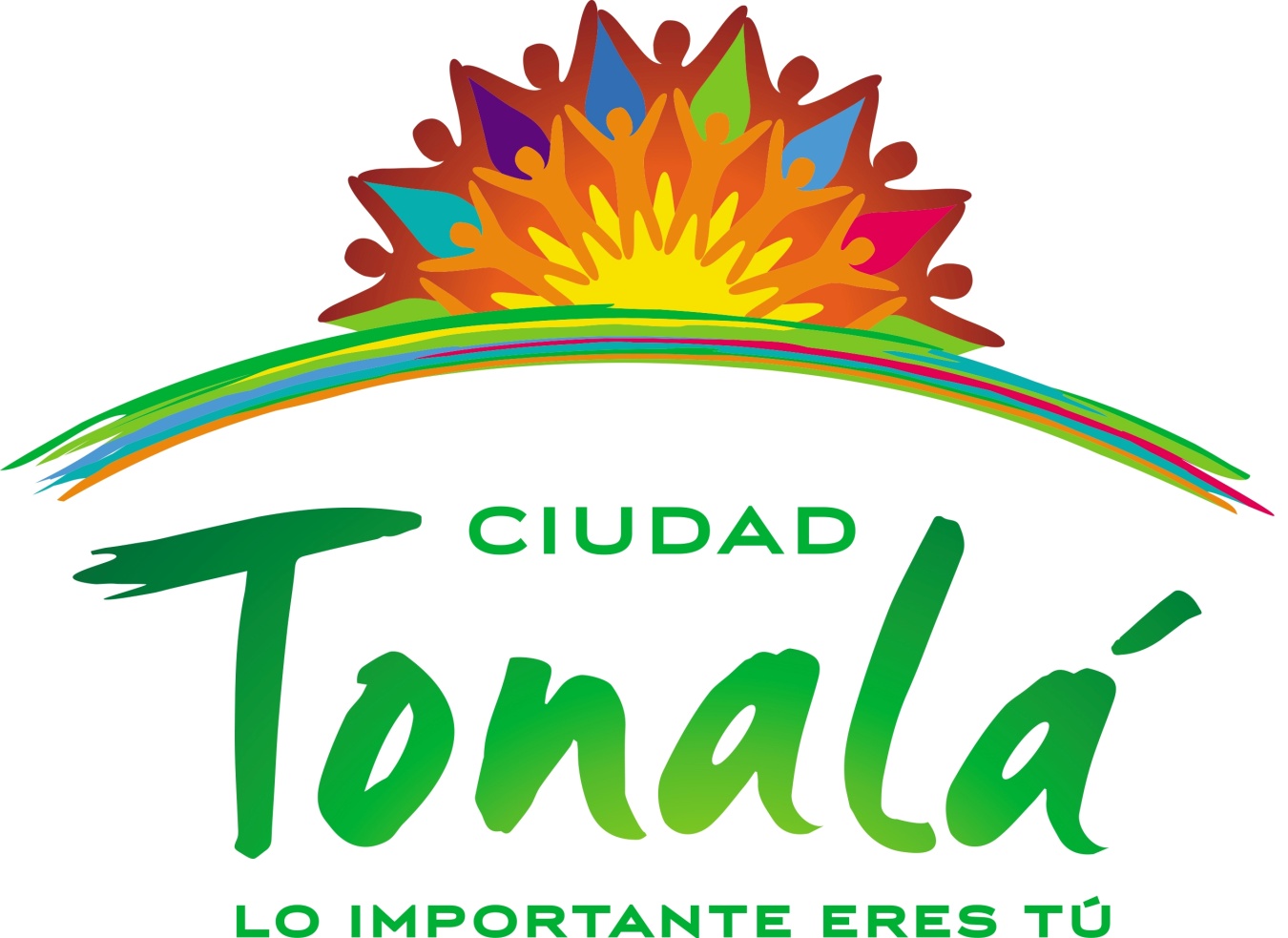 